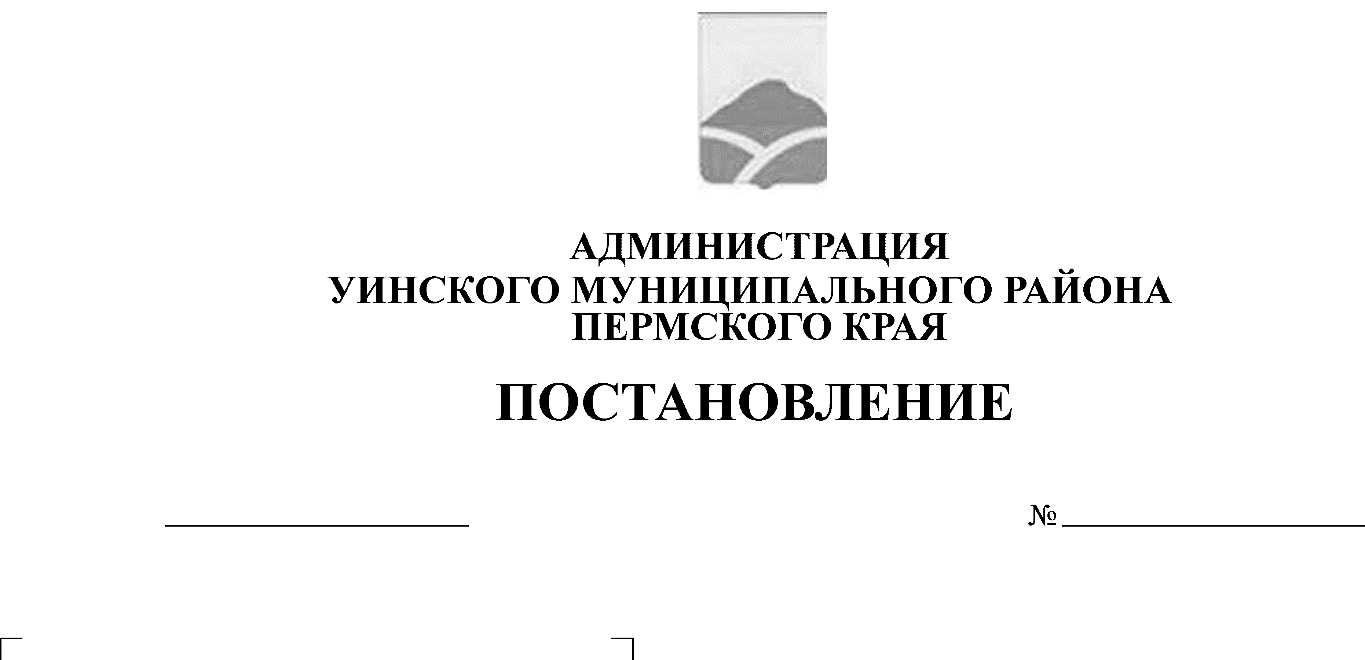 	15.10.2019    481-259-01-03В соответствии со статьей 179 Бюджетного кодекса Российской Федерации, законом Пермского края от 20.06.2019 № 428-ПК «Об образовании нового муниципального образования Уинский муниципальный округ Пермского края», постановлениями администрации Уинского  муниципального района от 02.10.2015 № 249-01-01-03 «Об утверждении Порядка разработки, реализации и оценки эффективности муниципальных программ Уинского муниципального района» (в ред. от 07.09.2018 № 406-259-01-03), от 26.08.2019 № 365-259-01-03 «Об утверждении Перечня муниципальных программ Уинского муниципального округа Пермского края», администрация Уинского муниципального района ПОСТАНОВЛЯЕТ:1. Утвердить прилагаемую к настоящему постановлению муниципальную программу «Управление муниципальными финансами и муниципальным долгом Уинского муниципального округа Пермского края» на 2020 – 2022 годы (далее – Программа).2. Настоящее постановление вступает в силу с момента подписания и применяется к правоотношениям при составлении и исполнении бюджета Уинского муниципального округа, начиная с бюджета на 2020 год и плановый период 2021 и 2022 годов.3. Настоящее постановление подлежит размещению на официальном сайте администрации Уинского муниципального района Пермского края в сети «Интернет».4. Считать утратившим силу с 01 января 2020 года:- постановление администрации Уинского муниципального района от 05.10.2018 № 448-259-01-03 «Об утверждении муниципальной программы «Управление муниципальными финансами и муниципальным долгом Уинского муниципального района на 2019-2021 годы»; - постановление администрации Уинского муниципального района от 20.03.2019 № 92-259-01-03 «О внесении изменений и дополнений в муниципальную программу «Управление муниципальными финансами и муниципальным долгом Уинского муниципального района» на 2019-2021 годы, утвержденную постановлением администрации Уинского муниципального района от 02.10.2018 № 438-259-01-03».5. Контроль над исполнением настоящего постановления возложить на начальника финансового управления администрации Уинского муниципального района Хомякову Л.А.Глава муниципального района                                                                    А.Н. ЗелёнкинУТВЕРЖДЕНАпостановлением администрацииУинского муниципальногорайона от  15.10.2019 № 481-259-01-03Муниципальная программа «Управление муниципальными финансами и муниципальным долгом Уинского муниципального округа Пермского края» на 2020 – 2022 годы» (далее –Программа)1.Паспорт Программы                                                                                                                                                                                                                                                      Форма 12. Приоритеты и цели муниципальной политики в сфере реализации Программы, описание основных целей и задач ПрограммыПриоритетами муниципальной политики в сфере реализации Программы являются: нормативно-методическое обеспечение  и организация бюджетного процесса в Уинском муниципальном округе Пермского края;повышение финансовой устойчивости бюджета Уинского муниципального округа Пермского края;управление муниципальным долгом  Уинского муниципального округа Пермского края;повышение бюджетной и финансовой грамотности населения Уинского муниципального округа Пермского края.В соответствии с приоритетами муниципальной политики, а также с учетом текущего состояния сферы реализации Программы, определены цель и задачи Программы. Основной целью Программы является обеспечение сбалансированности и устойчивости бюджета Уинского муниципального округа Пермского края, повышение эффективности и качества управления муниципальными финансами Уинского муниципального округа Пермского края. Для достижения цели Программы будут решаться следующие задачи:1.Нормативно-правовое регулирование и методическое обеспечение бюджетного процесса, своевременная и качественная подготовка проекта Решения о бюджете Уинского муниципального округа Пермского края на очередной финансовый год и плановый период, организация исполнения бюджета муниципального округа, формирование бюджетной отчетности.2.Расширение информационной сферы управления муниципальными финансами.3. Эффективное управление муниципальным долгом Уинского муниципального округа Пермского края.4. Повышение финансовой грамотности населения Уинского муниципального округа Пермского края.Основными рисками при реализации Программы являются риски внутренние, которые относятся к сфере компетенции ответственного исполнителя реализации Программы и внешние, наступление или не наступление которых не зависит от действий ответственного исполнителя реализации Программы.Внутренние риски могут являться следствием:низкой исполнительской дисциплины ответственного исполнителя Программы, должностных лиц, ответственных за выполнение мероприятий по реализации Программы;несвоевременной разработки, согласования и принятия документов, обеспечивающих выполнение мероприятий по реализации Программы;недостаточной оперативности при корректировке плана реализации подпрограмм при наступлении внешних рисков реализации подпрограмм.Мерами управления внутренними рисками являются:детальное планирование хода реализации Программы;оперативный мониторинг выполнения мероприятий Программы;своевременная актуализация ежегодных планов реализации Программы, в том числе корректировка состава и сроков исполнения мероприятий с сохранением предельных сроков реализации мероприятий Программы.Внешние риски могут являться следствием деятельности органов государственной власти Пермского края.Для управления подобными рисками предусмотрены проведение в течение всего срока реализации Программы мониторинга и прогнозирования текущих тенденций в сфере ее реализации и при необходимости актуализация плана реализации Программы.3. Прогноз конечных результатов муниципальной программыОжидаемыми результатами реализации Программы является следующее: -бюджет Уинского муниципального округа Пермского края сформирован программно-целевым методом;-повышение обоснованности, эффективности и прозрачности бюджетных расходов;-  отсутствие муниципального долга.4. Сроки и этапы реализации муниципальной программыПрограмма рассчитана на период реализации с 2020 по 2022 годы. Программа не имеет строгой разбивки на этапы, мероприятия реализуются на протяжении всего срока реализации Программы.В ходе исполнения Программы возможна корректировка параметров и ежегодных планов ее реализации в рамках бюджетного процесса в Уинском муниципальном округе Пермского края.5. Перечень основных мероприятий муниципальной программыПеречень основных мероприятий Программы определен исходя из необходимости достижения ее цели и основных задач и сгруппирован в рамках задач, поставленных в 4 подпрограммах, в том числе: 1. Нормативно-методическое обеспечение и организация бюджетного процесса в Уинском муниципальном округе Пермского края.2.Управление муниципальным долгом Уинского муниципального округа Пермского края.3. Повышение бюджетной и финансовой грамотности населения Уинского муниципального округа Пермского края.4.Обеспечение реализации муниципальной программы (Обеспечивающая подпрограмма).Перечень мероприятий муниципальной программы отражен в форме 2 к Паспорту муниципальной программы.Деление Программы на подпрограммы было осуществлено исходя из масштабности и сложности решаемых в рамках Программы задач с учетом применения механизмов обеспечения результативности и обеспечения эффективности процесса достижения цели Программы.Реализация муниципальной программы осуществляется в соответствии с планом реализации муниципальной программы (форма 10).6. Основные меры правового регулирования, направленные на достижение целей и конечных результатов ПрограммыРеализация Программы осуществляется в соответствии с Порядком разработки, реализации и оценки эффективности муниципальных программ Уинского муниципального района утвержденным постановлением администрации Уинского муниципального района от 02.10.2015 № 249-01-01-03 (ред. от 07.09.2018г.)Основные меры правового регулирования, направленные на достижение целей и конечных результатов Программы, с обоснованием основных положений и сроков принятия необходимых правовых актов отражены в соответствующих разделах подпрограмм настоящей Программы.7. Перечень и краткое описание подпрограммПодпрограмма 1 «Нормативно-методическое обеспечение и организация бюджетного процесса в Уинском муниципальном округе Пермского края» Основные цели подпрограммы:Нормативное правовое регулирование и методологическое обеспечение бюджетного процесса, своевременная и качественная подготовка проекта Решения Думы Уинского муниципального округа Пермского края о бюджете Уинского муниципального округа Пермского края на очередной финансовый год и плановый период, организация исполнения бюджета Уинского муниципального округа Пермского края и кассового обслуживания исполнения бюджета Уинского муниципального округа Пермского края, формирование бюджетной отчетности.Для достижения целей подпрограммы 1 должно быть обеспечено решение следующих задач:1. Совершенствование нормативного правового регулирования в сфере бюджетного процесса Уинского муниципального округа Пермского края, своевременная и качественная подготовка проекта решения о бюджете Уинского муниципального округа на очередной финансовый год и плановый период;2. Совершенствование составления и организации исполнения бюджета Уинского муниципального округа.3. Повышение эффективности и прозрачности бюджетной отчетности, совершенствование ее формирования.4. Формирование, ведение и развитие общедоступных информационных ресурсов (размещение информации о бюджете округа в сети Интернет, районной газете «Родник-1» и др.).5. Создание резерва на обеспечение стабильного функционирования резервного фонда администрации Уинского муниципального округа Пермского края.В рамках достижения целей подпрограммы, в том числе, осуществляются:планирование бюджетных ассигнований, исходя из необходимости безусловного исполнения действующих расходных обязательств, принятие новых расходных обязательств при наличии четкой оценки необходимых для их исполнения бюджетных ассигнований на весь период их исполнения и с учетом сроков и механизмов их реализации, а также соблюдение установленных бюджетных ограничений при принятии новых расходных обязательств, в том числе при условии и в пределах реструктуризации (сокращения) ранее принятых обязательств (в случае необходимости);совершенствование  нормативно - правовой базы  Уинского муниципального округа, в том числе в части разграничения полномочий участников бюджетного процесса;повышение доступности и достоверности отражаемых данных, в том числе за счет совершенствования бюджетного законодательства;повышение правовой грамотности представителей участников и не участников бюджетного процесса.В рамках решения задач подпрограммы, в том числе, обеспечиваются:оказание методической поддержки главным администраторам средств бюджета Уинского муниципального округа Пермского края, участникам и не участникам бюджетного процесса, в том числе в части повышения качества финансового менеджмента;разработка и утверждение необходимых правовых актов для совершенствования бюджетного законодательства по выявленным проблемным вопросам;принятие мер для повышения открытости бюджета, в том числе в части повышения открытости и доступности информации о деятельности участников бюджетного процесса;обеспечение функционирования резервного фонда администрации Уинского муниципального округа Пермского края.Достижение поставленных целей и выполнение задач позволит обеспечить повышение обоснованности, эффективности и прозрачности бюджетных расходов, разработку и внесение в Думу Уинского муниципального округа Пермского края в установленные сроки и соответствующего требованиям бюджетного законодательства проекта решения Думы Уинского муниципального округа Пермского края о бюджете Уинского муниципального округа Пермского края на очередной финансовый год и плановый период, качественную организацию исполнения бюджета Уинского муниципального округа, утверждение Думой Уинского муниципального округа Пермского края отчета об исполнении бюджета Уинского муниципального района Пермского края и Уинского муниципального округа.Целевые показатели подпрограммы 1 отражены в форме 3 к Паспорту Программы.Основные меры правового регулирования, направленные на достижение целей и конечных результатов подпрограммыВопросы организации бюджетного процесса в Уинском муниципальном округе Пермского края регулируются Бюджетным кодексом Российской Федерации, региональным законодательством и нормативными правовыми актами Уинского муниципального округа Пермского края. Деятельность Финансового управления администрации Уинского муниципального округа Пермского края в рамках правоприменительной функции в части реализации настоящей подпрограммы направлена на подготовку и исполнение  нормативных правовых актов Уинского муниципального округа Пермского края. Подпрограмма 2 «Управление муниципальным долгом Уинского         муниципального округа Пермского края»Долговая политика является неотъемлемой частью финансовой политики Уинского муниципального округа Пермского края. По состоянию на 01 января 2019 года муниципальный долг  составляет 0,0 рублей. Представление муниципальных гарантий юридическим лицам в последние годы не осуществлялось. В результате  выполняется ограничение, установленное Бюджетным Кодексом Российской Федерации по не превышению муниципального долга объема собственных доходов. Расходы по обслуживанию долга в 2019 году не осуществлялись. Политика муниципальных заимствований муниципального округа направлена на недопущение необоснованного увеличения долговой нагрузки на бюджет муниципального округа.Цель подпрограммы 2 – эффективное управление муниципальным долгом Уинского муниципального округа Пермского края.Задачами подпрограммы являются:- проведение работы по обеспечению оптимальной структуры долговых обязательств с учетом потребности в привлечении средств.В рамках подпрограммы 2 предполагается реализация основных мероприятий, определенных в форме 2 к Программе. Ожидаемые результаты реализации подпрограммы 2:Конечные результаты эффективного управления муниципальным долгом должно стать отсутствие муниципального долга. Основные меры правового регулирования, направленные на достижение целей и конечных результатов подпрограммыДеятельность финансового органа Уинского муниципального округа Пермского края в рамках правоприменительной функции в части реализации настоящей подпрограммы направлена на подготовку и исполнение следующих нормативных правовых актов Уинского муниципального округа Пермского края:Таблица 1Подпрограмма 3 «Повышение бюджетной и финансовой грамотности населения Уинского муниципального округа Пермского края»В Уинском муниципальном округе Пермского края в последние годы большое внимание уделяется реализации принципов открытости и прозрачности при формировании и исполнении бюджета. На официальном сайте администрации Уинского муниципального района размещается информация о муниципальных финансах: решение о бюджете Уинского муниципального округа, решения о внесении изменений в бюджет Уинского муниципального округа, информация об исполнении бюджета Уинского муниципального района и Уинского муниципального округа. Также в публичном пространстве размещается информация о бюджете округа в понятной для граждан форме – «Бюджет для граждан».  В соответствии с законодательством проводятся публичные слушания по проекту бюджета и по годовому отчету об исполнении бюджета.Основная проблема:- низкий уровень финансовой грамотности населения, не позволяющий многим группам населения понять и проанализировать принципы проводимой бюджетной политики, оценить их и высказать собственное аргументированное мнение.Целью реализации подпрограммы 3 является обеспечение открытости, прозрачности и подотчетности деятельности органов местного самоуправления при формировании и исполнении бюджета, создание условий для вовлечения граждан в формирование бюджетной политики. Для достижения поставленной цели необходимо решение следующих задач:-раскрытие информации о бюджете в соответствии с новыми требованиями к составу и качеству информации о финансовой деятельности публично-правовых образований, а также к открытости информации о результатах их деятельности. Данные требования обозначены в Бюджетном послании Президента Российской Федерации и реализуются в политике открытости, проводимой Министерством финансов Российской Федерации;- продолжить представление и размещение в публичном пространстве варианта бюджета, написанного понятным для граждан языком.Перечень основных мероприятий определен исходя из необходимости достижения цели и направлен на обеспечение решения конкретных задач подпрограммы. В рамках подпрограммы 3 предполагается реализация основных мероприятий, определенных в форме 2 к Программе. Ожидаемые результаты реализации подпрограммы 3:- наличие в публичном пространстве информационных материалов по главным темам бюджета, отражающих идеологию бюджета, разъясняющих позицию органов местного самоуправления по принятию определенных бюджетных решений, увязывающих бюджетные расходы с результатами;- размещение в сети Интернет на сайте Уинского муниципального округа информационно-аналитического ресурса «Понятный бюджет».Подпрограмма 4 «Обеспечение реализации муниципальной программы»Основными приоритетами муниципальной политики Уинского муниципального округа Пермского края в сфере реализации подпрограммы, являются: расширение сферы применения и повышение качества программно-целевых методов бюджетного планирования; повышение эффективности расходования средств бюджета Уинского муниципального округа Пермского края. В соответствии с приоритетами определена цель подпрограммы 4: Создание  условий для реализации муниципальной программы.Для достижения цели необходимо решение основных задач: 1. Обеспечение управления реализацией мероприятий муниципальной программы;2. Эффективная реализация полномочий и совершенствование правового, организационного, финансового механизма функционирования в сфере управления муниципальными финансами в Уинском муниципальном округе Пермского края.Целевые показатели подпрограммы: Выполнение целевых показателей муниципальной программы и подпрограмм на уровне не ниже 90%.  Ожидаемые результаты подпрограммы:Реализация подпрограммы позволит обеспечить выполнение задач, мероприятий и показателей, предусмотренных муниципальной программой и подпрограммами, включенными в ее состав, исполнение в максимальном объеме. Выполнение поставленных задач муниципальной программы, в свою очередь, будет способствовать достижению цели муниципальной программы – Обеспечение сбалансированности и устойчивости бюджета Уинского муниципального округа Пермского края, повышение эффективности и качества управления муниципальными финансами Уинского муниципального округа Пермского края.Перечень основных мероприятий подпрограммы 4 с указанием сроков их реализации, ожидаемых результатов и связь с показателями определен в форме 2 к Программе. Задача 1. Обеспечение управления реализацией мероприятий Программы: 1)руководство и управление в сфере установленных функций органов местного самоуправления: обеспечение деятельности финансового органа Уинского муниципального округа; обеспечение выполнения переданных государственных полномочий;2) координация и контроль за ходом реализации Программы: взаимодействие с органами государственной исполнительной власти, органами местного самоуправления Уинского муниципального округа Пермского края и иными субъектами по сбору данных для определения значений показателей Программы;3) проведение оценки эффективности реализации Программы и подпрограмм, входящих в её состав, корректировка Программы.Задача 2. Эффективная реализация полномочий и совершенствование правового, организационного, экономического механизмов функционирования в сфере реализации Программы:1) эффективное руководство и управление в сфере установленных функций ответственного исполнителя;2) оценка эффективности деятельности органов местного самоуправления в сфере установленных полномочий.Планируемый вклад результатов Программы в социально-экономическое развитие Уинского муниципального округа базируется, прежде всего, на успешном выполнении запланированных на период ее реализации целевых показателей, а также мероприятий в установленные сроки. 8. Перечень целевых показателей муниципальной программыПеречень целевых показателей Программы с расшифровкой плановых значений по годам её реализации, а также сведения о взаимосвязи мероприятий и результатов их выполнения с конечными целевыми показателями Программы отражен по форме 3 к Паспорту Программы.9. Информация по ресурсному обеспечению ПрограммыИнформация по финансовому обеспечению реализации Программы представлена в Паспорте Программы. Дополнительная информация изложена в формах к Паспорту Программы:форма 4 – финансовое обеспечение реализации Программы за счет средств бюджета Уинского муниципального округа Пермского края;форма 5 – финансовое обеспечение реализации Программы за счет средств краевого бюджета (при необходимости);форма 6 – финансовое обеспечение реализации Программы за счет средств федерального бюджета (при необходимости);форма 9 – финансовое обеспечение реализации Программы за счет всех источников финансирования.Объем финансирования подпрограмм определяется ежегодно при формировании бюджета Уинского муниципального округа Пермского края и утверждается решением Думы Уинского муниципального округа Пермского края о бюджете Уинского муниципального округа Пермского края на соответствующий финансовый год и плановый период. По результатам ежегодной оценки эффективности и результативности реализации подпрограмм возможно перераспределение объемов средств, предусмотренных на их реализацию по направлениям, отдельным мероприятиям и годам.Объем финансового обеспечения подпрограмм за счет средств федерального и краевого бюджетов будет определяться дополнительно в рамках реализации подпрограмм.10. Методика оценки эффективности муниципальной программы Методика оценки Программы представляет собой алгоритм оценки фактической эффективности Программы по итогам ее реализации и должна быть основана на результативности ее выполнения с учетом объема ресурсов, направленных на ее реализацию, и рисков, оказывающих влияние на изменение социально-экономического развития Уинского муниципального округа Пермского края. Оценка степени соответствия запланированному уровню затрат и эффективности использования средств бюджета Уинского муниципального округа Пермского края и иных источников рассчитывается согласно формуле:ЭИС =(Зф / Зп)  х 100%, гдеЭИС – эффективность использования бюджетных средств, %Зф – фактический объем затрат  на реализацию Программы;Зп – запланированный объем финансирования из всех источников ресурсного обеспечения в целом (федеральный бюджет, краевой бюджет, бюджет округа, внебюджетные источники).      Программа предполагает использование системы показателей (индикаторов), характеризующих текущие и конечные результаты ее реализации.      Для оценки эффективности реализации  Программы используются целевые показатели (индикаторы), которые отражают выполнение мероприятий программы, а также показатели достижения конечных результатов программы. Таким образом, методика предполагает оценку эффективности результатов двух уровней:1) Оценка эффективности выполнения целевого показателя (индикатора), отражающего выполнение мероприятий Программы.2) Оценка эффективности выполнения всех показателей (индикаторов) достижения конечных результатов реализации Программы.        Эффективность выполнения целевого показателя (индикатора) оценивается как степень фактического достижения целевого показателя (индикатора) по следующей формуле:Еп =(Иф1/Ип1)х100%, гдеЕп - эффективность выполнения целевого показателя, %;Иф - фактическое значение целевого индикатора, достигнутого в ходе реализации Программы;Ип - плановое значение целевого индикатора, утвержденного Программой.     Эффективность выполнения показателей (индикаторов) оценивается как степень фактического достижения показателей (индикаторов) по следующей формуле:Е=(Иф1/Ип1)+(Иф2/Ип2)+(Иф3/Ип3)  х 100%ЗИЕ - эффективность реализации подпрограммы, %;Иф - фактическое значение индикатора, достигнутого в ходе реализации Программы;Ип - плановое значение индикатора, утвержденного Программой;3И - количество индикаторов Программы.       При значении показателей эффективности:-  90% процентов и более - реализация Программы считается эффективной;- менее 90% процентов - реализация Программы считается неэффективной.11. Обоснование объема финансовых ресурсов, необходимых для реализации муниципальной программы.11.1. Подпрограмма 1 «Нормативно-методическое обеспечение и организация бюджетного процесса в Уинском муниципальном округе Пермского края».  В рамках данной подпрограммы запланированы средства  на создание резервного фонда администрации Уинского муниципального округа Пермского края на уровне не ниже 2019 года.11.2. Подпрограмма 3 «Повышение бюджетной и финансовой грамотности населения Уинского муниципального округа Пермского края».Фонд оплаты труда рассчитывается в соответствии со штатным расписанием финансового органа и нормативным правовым актом по оплате труда муниципальных служащих Уинского муниципального округа.  Материальные расходы на содержание органов местного самоуправления (за исключением затрат на оплату тепловой и электрической энергии, налога на имущество, налога на землю и транспортного налога, услуги в области информационных технологий, расходов на уплату членских взносов, расходов на обучение в органах местного самоуправления) определяются на основе расчетного показателя по материальным расходам на одну штатную единицу, устанавливаемого нормативным правовым администрации Уинского муниципального округа.Форма 2Перечень мероприятий муниципальной программы Уинского муниципального округа Пермского краяФорма 3Перечень целевых показателей муниципальной программы «Управление муниципальными финансами и муниципальным долгом Уинского муниципального округа Пермского края»Форма 4Финансовое обеспечение реализации муниципальной программы Уинского муниципального округа Пермского края за счет средств бюджета Уинского муниципального округа Пермского края1 - представленные  расходы подлежат ежегодному уточнению при формировании бюджета на очередной финансовый год и плановый период.2 - указывается только группа кода вида расходов, без разбивки по подгруппам и элементам.3 - в расходы по строке «Подпрограмма «Обеспечение реализации муниципальной программы» включаются расходы на содержание аппаратов управления органов местного самоуправления Уинского муниципального округа Пермского края, не включенные в расходы иных подпрограмм муниципальных программ Уинского муниципального округа Пермского края.Форма 9Финансовое обеспечение реализации муниципальной программы Уинского муниципального округа Пермского края за счет всех источников финансирования1 - представленные  расходы подлежат ежегодному уточнению при формировании бюджета на очередной финансовый год и плановый период.2 - указывается только группа кода вида расходов, без разбивки по подгруппам и элементам.3 - в расходы по строке «Подпрограмма «Обеспечение реализации муниципальной программы» включаются расходы на содержание аппаратов управления органов местного самоуправления Уинского муниципального округа Пермского края, не включенные в расходы иных подпрограмм муниципальных программ Уинского муниципального округа Пермского края.форма 10Планмероприятий реализации муниципальной программы Уинскогомуниципального округа Пермского края«Управление муниципальными финансами и муниципальным долгом Уинского муниципального округа Пермского края» на 2020-2022 годы(наименование муниципальной программы)--------------------------------<4> В графах 7-11 указывается общий объем финансирования на очередной финансовый год и плановый период.Ответственный исполнительпрограммыНачальник финансового управления администрации Уинского муниципального района Начальник финансового управления администрации Уинского муниципального района Начальник финансового управления администрации Уинского муниципального района Начальник финансового управления администрации Уинского муниципального района Начальник финансового управления администрации Уинского муниципального района Начальник финансового управления администрации Уинского муниципального района Начальник финансового управления администрации Уинского муниципального района Начальник финансового управления администрации Уинского муниципального района Начальник финансового управления администрации Уинского муниципального района Начальник финансового управления администрации Уинского муниципального района Соисполнители программынетнетнетнетнетнетнетнетнетнетУчастники программыНачальник финансового управление администрации Уинского муниципального района Начальник юридического отдела администрации Уинского муниципального районаНачальник управления по экономике и прогнозированию администрации Уинского муниципального района Начальник финансового управление администрации Уинского муниципального района Начальник юридического отдела администрации Уинского муниципального районаНачальник управления по экономике и прогнозированию администрации Уинского муниципального района Начальник финансового управление администрации Уинского муниципального района Начальник юридического отдела администрации Уинского муниципального районаНачальник управления по экономике и прогнозированию администрации Уинского муниципального района Начальник финансового управление администрации Уинского муниципального района Начальник юридического отдела администрации Уинского муниципального районаНачальник управления по экономике и прогнозированию администрации Уинского муниципального района Начальник финансового управление администрации Уинского муниципального района Начальник юридического отдела администрации Уинского муниципального районаНачальник управления по экономике и прогнозированию администрации Уинского муниципального района Начальник финансового управление администрации Уинского муниципального района Начальник юридического отдела администрации Уинского муниципального районаНачальник управления по экономике и прогнозированию администрации Уинского муниципального района Начальник финансового управление администрации Уинского муниципального района Начальник юридического отдела администрации Уинского муниципального районаНачальник управления по экономике и прогнозированию администрации Уинского муниципального района Начальник финансового управление администрации Уинского муниципального района Начальник юридического отдела администрации Уинского муниципального районаНачальник управления по экономике и прогнозированию администрации Уинского муниципального района Начальник финансового управление администрации Уинского муниципального района Начальник юридического отдела администрации Уинского муниципального районаНачальник управления по экономике и прогнозированию администрации Уинского муниципального района Начальник финансового управление администрации Уинского муниципального района Начальник юридического отдела администрации Уинского муниципального районаНачальник управления по экономике и прогнозированию администрации Уинского муниципального района Подпрограммы программы   1.Нормативно-методическое обеспечение и организация бюджетного процесса в Уинском муниципальном округе Пермского края.   2.Управление муниципальным долгом  Уинского муниципального округа Пермского края.   3.Повышение бюджетной и финансовой грамотности населения Уинского муниципального округа Пермского края.   4.Обеспечение реализации муниципальной программы (Обеспечивающая подпрограмма).   1.Нормативно-методическое обеспечение и организация бюджетного процесса в Уинском муниципальном округе Пермского края.   2.Управление муниципальным долгом  Уинского муниципального округа Пермского края.   3.Повышение бюджетной и финансовой грамотности населения Уинского муниципального округа Пермского края.   4.Обеспечение реализации муниципальной программы (Обеспечивающая подпрограмма).   1.Нормативно-методическое обеспечение и организация бюджетного процесса в Уинском муниципальном округе Пермского края.   2.Управление муниципальным долгом  Уинского муниципального округа Пермского края.   3.Повышение бюджетной и финансовой грамотности населения Уинского муниципального округа Пермского края.   4.Обеспечение реализации муниципальной программы (Обеспечивающая подпрограмма).   1.Нормативно-методическое обеспечение и организация бюджетного процесса в Уинском муниципальном округе Пермского края.   2.Управление муниципальным долгом  Уинского муниципального округа Пермского края.   3.Повышение бюджетной и финансовой грамотности населения Уинского муниципального округа Пермского края.   4.Обеспечение реализации муниципальной программы (Обеспечивающая подпрограмма).   1.Нормативно-методическое обеспечение и организация бюджетного процесса в Уинском муниципальном округе Пермского края.   2.Управление муниципальным долгом  Уинского муниципального округа Пермского края.   3.Повышение бюджетной и финансовой грамотности населения Уинского муниципального округа Пермского края.   4.Обеспечение реализации муниципальной программы (Обеспечивающая подпрограмма).   1.Нормативно-методическое обеспечение и организация бюджетного процесса в Уинском муниципальном округе Пермского края.   2.Управление муниципальным долгом  Уинского муниципального округа Пермского края.   3.Повышение бюджетной и финансовой грамотности населения Уинского муниципального округа Пермского края.   4.Обеспечение реализации муниципальной программы (Обеспечивающая подпрограмма).   1.Нормативно-методическое обеспечение и организация бюджетного процесса в Уинском муниципальном округе Пермского края.   2.Управление муниципальным долгом  Уинского муниципального округа Пермского края.   3.Повышение бюджетной и финансовой грамотности населения Уинского муниципального округа Пермского края.   4.Обеспечение реализации муниципальной программы (Обеспечивающая подпрограмма).   1.Нормативно-методическое обеспечение и организация бюджетного процесса в Уинском муниципальном округе Пермского края.   2.Управление муниципальным долгом  Уинского муниципального округа Пермского края.   3.Повышение бюджетной и финансовой грамотности населения Уинского муниципального округа Пермского края.   4.Обеспечение реализации муниципальной программы (Обеспечивающая подпрограмма).   1.Нормативно-методическое обеспечение и организация бюджетного процесса в Уинском муниципальном округе Пермского края.   2.Управление муниципальным долгом  Уинского муниципального округа Пермского края.   3.Повышение бюджетной и финансовой грамотности населения Уинского муниципального округа Пермского края.   4.Обеспечение реализации муниципальной программы (Обеспечивающая подпрограмма).   1.Нормативно-методическое обеспечение и организация бюджетного процесса в Уинском муниципальном округе Пермского края.   2.Управление муниципальным долгом  Уинского муниципального округа Пермского края.   3.Повышение бюджетной и финансовой грамотности населения Уинского муниципального округа Пермского края.   4.Обеспечение реализации муниципальной программы (Обеспечивающая подпрограмма).Программно-целевые инструменты программыВ рамках муниципальной программы не предусмотрена реализация ведомственных целевых программ.В рамках муниципальной программы не предусмотрена реализация ведомственных целевых программ.В рамках муниципальной программы не предусмотрена реализация ведомственных целевых программ.В рамках муниципальной программы не предусмотрена реализация ведомственных целевых программ.В рамках муниципальной программы не предусмотрена реализация ведомственных целевых программ.В рамках муниципальной программы не предусмотрена реализация ведомственных целевых программ.В рамках муниципальной программы не предусмотрена реализация ведомственных целевых программ.В рамках муниципальной программы не предусмотрена реализация ведомственных целевых программ.В рамках муниципальной программы не предусмотрена реализация ведомственных целевых программ.В рамках муниципальной программы не предусмотрена реализация ведомственных целевых программ.Цели программыОбеспечение сбалансированности и устойчивости бюджета Уинского муниципального округа Пермского края, повышение эффективности и качества управления муниципальными финансами Уинского муниципального округа Пермского края.Обеспечение сбалансированности и устойчивости бюджета Уинского муниципального округа Пермского края, повышение эффективности и качества управления муниципальными финансами Уинского муниципального округа Пермского края.Обеспечение сбалансированности и устойчивости бюджета Уинского муниципального округа Пермского края, повышение эффективности и качества управления муниципальными финансами Уинского муниципального округа Пермского края.Обеспечение сбалансированности и устойчивости бюджета Уинского муниципального округа Пермского края, повышение эффективности и качества управления муниципальными финансами Уинского муниципального округа Пермского края.Обеспечение сбалансированности и устойчивости бюджета Уинского муниципального округа Пермского края, повышение эффективности и качества управления муниципальными финансами Уинского муниципального округа Пермского края.Обеспечение сбалансированности и устойчивости бюджета Уинского муниципального округа Пермского края, повышение эффективности и качества управления муниципальными финансами Уинского муниципального округа Пермского края.Обеспечение сбалансированности и устойчивости бюджета Уинского муниципального округа Пермского края, повышение эффективности и качества управления муниципальными финансами Уинского муниципального округа Пермского края.Обеспечение сбалансированности и устойчивости бюджета Уинского муниципального округа Пермского края, повышение эффективности и качества управления муниципальными финансами Уинского муниципального округа Пермского края.Обеспечение сбалансированности и устойчивости бюджета Уинского муниципального округа Пермского края, повышение эффективности и качества управления муниципальными финансами Уинского муниципального округа Пермского края.Обеспечение сбалансированности и устойчивости бюджета Уинского муниципального округа Пермского края, повышение эффективности и качества управления муниципальными финансами Уинского муниципального округа Пермского края.Задачи программы1.Нормативно-правовое регулирование и методическое обеспечение бюджетного процесса, своевременная и качественная подготовка проекта решения о бюджете Уинского муниципального округа Пермского края на очередной финансовый год и плановый период, организация исполнения бюджета муниципального округа и кассового обслуживания исполнения бюджета муниципального округа, формирование бюджетной отчетности.2.Расширение информационной сферы управления муниципальными финансами.3. Эффективное управление муниципальным долгом Уинского муниципального округа Пермского края4. Повышение финансовой грамотности населения Уинского муниципального округа Пермского края1.Нормативно-правовое регулирование и методическое обеспечение бюджетного процесса, своевременная и качественная подготовка проекта решения о бюджете Уинского муниципального округа Пермского края на очередной финансовый год и плановый период, организация исполнения бюджета муниципального округа и кассового обслуживания исполнения бюджета муниципального округа, формирование бюджетной отчетности.2.Расширение информационной сферы управления муниципальными финансами.3. Эффективное управление муниципальным долгом Уинского муниципального округа Пермского края4. Повышение финансовой грамотности населения Уинского муниципального округа Пермского края1.Нормативно-правовое регулирование и методическое обеспечение бюджетного процесса, своевременная и качественная подготовка проекта решения о бюджете Уинского муниципального округа Пермского края на очередной финансовый год и плановый период, организация исполнения бюджета муниципального округа и кассового обслуживания исполнения бюджета муниципального округа, формирование бюджетной отчетности.2.Расширение информационной сферы управления муниципальными финансами.3. Эффективное управление муниципальным долгом Уинского муниципального округа Пермского края4. Повышение финансовой грамотности населения Уинского муниципального округа Пермского края1.Нормативно-правовое регулирование и методическое обеспечение бюджетного процесса, своевременная и качественная подготовка проекта решения о бюджете Уинского муниципального округа Пермского края на очередной финансовый год и плановый период, организация исполнения бюджета муниципального округа и кассового обслуживания исполнения бюджета муниципального округа, формирование бюджетной отчетности.2.Расширение информационной сферы управления муниципальными финансами.3. Эффективное управление муниципальным долгом Уинского муниципального округа Пермского края4. Повышение финансовой грамотности населения Уинского муниципального округа Пермского края1.Нормативно-правовое регулирование и методическое обеспечение бюджетного процесса, своевременная и качественная подготовка проекта решения о бюджете Уинского муниципального округа Пермского края на очередной финансовый год и плановый период, организация исполнения бюджета муниципального округа и кассового обслуживания исполнения бюджета муниципального округа, формирование бюджетной отчетности.2.Расширение информационной сферы управления муниципальными финансами.3. Эффективное управление муниципальным долгом Уинского муниципального округа Пермского края4. Повышение финансовой грамотности населения Уинского муниципального округа Пермского края1.Нормативно-правовое регулирование и методическое обеспечение бюджетного процесса, своевременная и качественная подготовка проекта решения о бюджете Уинского муниципального округа Пермского края на очередной финансовый год и плановый период, организация исполнения бюджета муниципального округа и кассового обслуживания исполнения бюджета муниципального округа, формирование бюджетной отчетности.2.Расширение информационной сферы управления муниципальными финансами.3. Эффективное управление муниципальным долгом Уинского муниципального округа Пермского края4. Повышение финансовой грамотности населения Уинского муниципального округа Пермского края1.Нормативно-правовое регулирование и методическое обеспечение бюджетного процесса, своевременная и качественная подготовка проекта решения о бюджете Уинского муниципального округа Пермского края на очередной финансовый год и плановый период, организация исполнения бюджета муниципального округа и кассового обслуживания исполнения бюджета муниципального округа, формирование бюджетной отчетности.2.Расширение информационной сферы управления муниципальными финансами.3. Эффективное управление муниципальным долгом Уинского муниципального округа Пермского края4. Повышение финансовой грамотности населения Уинского муниципального округа Пермского края1.Нормативно-правовое регулирование и методическое обеспечение бюджетного процесса, своевременная и качественная подготовка проекта решения о бюджете Уинского муниципального округа Пермского края на очередной финансовый год и плановый период, организация исполнения бюджета муниципального округа и кассового обслуживания исполнения бюджета муниципального округа, формирование бюджетной отчетности.2.Расширение информационной сферы управления муниципальными финансами.3. Эффективное управление муниципальным долгом Уинского муниципального округа Пермского края4. Повышение финансовой грамотности населения Уинского муниципального округа Пермского края1.Нормативно-правовое регулирование и методическое обеспечение бюджетного процесса, своевременная и качественная подготовка проекта решения о бюджете Уинского муниципального округа Пермского края на очередной финансовый год и плановый период, организация исполнения бюджета муниципального округа и кассового обслуживания исполнения бюджета муниципального округа, формирование бюджетной отчетности.2.Расширение информационной сферы управления муниципальными финансами.3. Эффективное управление муниципальным долгом Уинского муниципального округа Пермского края4. Повышение финансовой грамотности населения Уинского муниципального округа Пермского края1.Нормативно-правовое регулирование и методическое обеспечение бюджетного процесса, своевременная и качественная подготовка проекта решения о бюджете Уинского муниципального округа Пермского края на очередной финансовый год и плановый период, организация исполнения бюджета муниципального округа и кассового обслуживания исполнения бюджета муниципального округа, формирование бюджетной отчетности.2.Расширение информационной сферы управления муниципальными финансами.3. Эффективное управление муниципальным долгом Уинского муниципального округа Пермского края4. Повышение финансовой грамотности населения Уинского муниципального округа Пермского краяОжидаемые результаты реализации программы-бюджет Уинского муниципального округа Пермского края сформирован программно-целевым методом;-повышение обоснованности, эффективности и прозрачности бюджетных расходов;-доля муниципальных учреждений Уинского муниципального округа Пермского края, информация (отчет) о результатах деятельности (выполнения муниципального задания) которых за отчетный период размещена в сети Интернет, в общем количестве муниципальных учреждений.  -бюджет Уинского муниципального округа Пермского края сформирован программно-целевым методом;-повышение обоснованности, эффективности и прозрачности бюджетных расходов;-доля муниципальных учреждений Уинского муниципального округа Пермского края, информация (отчет) о результатах деятельности (выполнения муниципального задания) которых за отчетный период размещена в сети Интернет, в общем количестве муниципальных учреждений.  -бюджет Уинского муниципального округа Пермского края сформирован программно-целевым методом;-повышение обоснованности, эффективности и прозрачности бюджетных расходов;-доля муниципальных учреждений Уинского муниципального округа Пермского края, информация (отчет) о результатах деятельности (выполнения муниципального задания) которых за отчетный период размещена в сети Интернет, в общем количестве муниципальных учреждений.  -бюджет Уинского муниципального округа Пермского края сформирован программно-целевым методом;-повышение обоснованности, эффективности и прозрачности бюджетных расходов;-доля муниципальных учреждений Уинского муниципального округа Пермского края, информация (отчет) о результатах деятельности (выполнения муниципального задания) которых за отчетный период размещена в сети Интернет, в общем количестве муниципальных учреждений.  -бюджет Уинского муниципального округа Пермского края сформирован программно-целевым методом;-повышение обоснованности, эффективности и прозрачности бюджетных расходов;-доля муниципальных учреждений Уинского муниципального округа Пермского края, информация (отчет) о результатах деятельности (выполнения муниципального задания) которых за отчетный период размещена в сети Интернет, в общем количестве муниципальных учреждений.  -бюджет Уинского муниципального округа Пермского края сформирован программно-целевым методом;-повышение обоснованности, эффективности и прозрачности бюджетных расходов;-доля муниципальных учреждений Уинского муниципального округа Пермского края, информация (отчет) о результатах деятельности (выполнения муниципального задания) которых за отчетный период размещена в сети Интернет, в общем количестве муниципальных учреждений.  -бюджет Уинского муниципального округа Пермского края сформирован программно-целевым методом;-повышение обоснованности, эффективности и прозрачности бюджетных расходов;-доля муниципальных учреждений Уинского муниципального округа Пермского края, информация (отчет) о результатах деятельности (выполнения муниципального задания) которых за отчетный период размещена в сети Интернет, в общем количестве муниципальных учреждений.  -бюджет Уинского муниципального округа Пермского края сформирован программно-целевым методом;-повышение обоснованности, эффективности и прозрачности бюджетных расходов;-доля муниципальных учреждений Уинского муниципального округа Пермского края, информация (отчет) о результатах деятельности (выполнения муниципального задания) которых за отчетный период размещена в сети Интернет, в общем количестве муниципальных учреждений.  -бюджет Уинского муниципального округа Пермского края сформирован программно-целевым методом;-повышение обоснованности, эффективности и прозрачности бюджетных расходов;-доля муниципальных учреждений Уинского муниципального округа Пермского края, информация (отчет) о результатах деятельности (выполнения муниципального задания) которых за отчетный период размещена в сети Интернет, в общем количестве муниципальных учреждений.  -бюджет Уинского муниципального округа Пермского края сформирован программно-целевым методом;-повышение обоснованности, эффективности и прозрачности бюджетных расходов;-доля муниципальных учреждений Уинского муниципального округа Пермского края, информация (отчет) о результатах деятельности (выполнения муниципального задания) которых за отчетный период размещена в сети Интернет, в общем количестве муниципальных учреждений.  Этапы и сроки реализации программыПрограмма рассчитана на период реализации с 2020 по 2022 годы. Программа не имеет строгой разбивки на этапы.Программа рассчитана на период реализации с 2020 по 2022 годы. Программа не имеет строгой разбивки на этапы.Программа рассчитана на период реализации с 2020 по 2022 годы. Программа не имеет строгой разбивки на этапы.Программа рассчитана на период реализации с 2020 по 2022 годы. Программа не имеет строгой разбивки на этапы.Программа рассчитана на период реализации с 2020 по 2022 годы. Программа не имеет строгой разбивки на этапы.Программа рассчитана на период реализации с 2020 по 2022 годы. Программа не имеет строгой разбивки на этапы.Программа рассчитана на период реализации с 2020 по 2022 годы. Программа не имеет строгой разбивки на этапы.Программа рассчитана на период реализации с 2020 по 2022 годы. Программа не имеет строгой разбивки на этапы.Программа рассчитана на период реализации с 2020 по 2022 годы. Программа не имеет строгой разбивки на этапы.Программа рассчитана на период реализации с 2020 по 2022 годы. Программа не имеет строгой разбивки на этапы.Целевые показателипрограммы№п/пНаименование показателяЕд.изм.Ед.изм.Плановое значение целевого показателяПлановое значение целевого показателяПлановое значение целевого показателяПлановое значение целевого показателяПлановое значение целевого показателяПлановое значение целевого показателяЦелевые показателипрограммы№п/пНаименование показателяЕд.изм.Ед.изм.201920202020202120212022Целевые показателипрограммы1.Обеспечение сбалансированности бюджета Уинского муниципального округа Пермского края понижением максимального уровня дефицитности бюджета (без учета безвозмездных поступлений)%%до 5%до 5%до 5%до 4%до 4%до 3%Объемы и источники финансирова-ния программыИсточники финансированияИсточники финансированияРасходы (рублей)Расходы (рублей)Расходы (рублей)Расходы (рублей)Расходы (рублей)Расходы (рублей)Расходы (рублей)Расходы (рублей)Объемы и источники финансирова-ния программыИсточники финансированияИсточники финансирования202020212021202120222022Итого Итого Объемы и источники финансирова-ния программыВсего,в том числе:Всего,в том числе:5 492 4005 492 4005 492 4005 492 4005 492 4005 492 40016 477 20016 477 200Объемы и источники финансирова-ния программыБюджет Уинского муниципального округа Бюджет Уинского муниципального округа 5 492 4005 492 4005 492 4005 492 4005 492 4005 492 40016 477 20016 477 200Объемы и источники финансирова-ния программыКраевой бюджет Краевой бюджет № п/пНаименование нормативного правового актаОтветственные         
исполнителиОжидаемые сроки принятия1.Решение Думы «О бюджете Уинского муниципального округа Пермского края на очередной финансовый год и на плановый период»Финансовое управление Ежегодно в соответствии со сроками, установленными нормативно правовыми актами Уинского муниципального округа2.Решение Думы «О внесении изменений в решение о бюджете Уинского муниципального округа Пермского края на очередной финансовый год и на плановый период»Финансовое управление Внесение изменений по мере необходимости3.Решение Думы «О бюджетном процессе в Уинском муниципальном округе Пермского края»Финансовое управление Внесение изменений по мере необходимости4.Решение Думы «Об утверждении Положения о порядке осуществления муниципальных заимствований, управление и обслуживание муниципального долга Уинского муниципального округа»Финансовое управление Внесение изменений по мере необходимости5.Решение Думы «Об утверждении положения о  признании безнадежной и списании невозможной к взысканию задолженности по неналоговым доходам, а также пени и процентов в бюджет Уинского муниципального округа»Финансовое управление Внесение изменений по мере необходимости6.Решение Думы «Об утверждении положения о порядке и условиях признания безнадежной и списания невозможной к взысканию задолженности по бюджетным ссудам и кредитам (включая проценты)»Финансовое управление Внесение изменений по мере необходимости7.Постановление администрации Уинского муниципального округа об утверждении Плана подготовки прогноза социально-экономического развития Уинского муниципального округа на очередной финансовый год, проекта решения о бюджете Уинского муниципального округа на очередной финансовый год и плановый периодФинансовое управлениеАдминистрация районаЕжегодно№ п/пНаименование подпрограммы, основного мероприятия (ВЦП), мероприятияНаименование подпрограммы, основного мероприятия (ВЦП), мероприятияОтветственный исполнитель,соисполнители, участникиОтветственный исполнитель,соисполнители, участникиОтветственный исполнитель,соисполнители, участникиОтветственный исполнитель,соисполнители, участникиСрокСрокСрокСрокСрокСрокОжидаемый непосредствен-ный результат (краткое описание)№ п/пНаименование подпрограммы, основного мероприятия (ВЦП), мероприятияНаименование подпрограммы, основного мероприятия (ВЦП), мероприятияОтветственный исполнитель,соисполнители, участникиОтветственный исполнитель,соисполнители, участникиОтветственный исполнитель,соисполнители, участникиОтветственный исполнитель,соисполнители, участникиначала реализацииначала реализацииначала реализацииокончания реализацииокончания реализацииокончания реализацииОжидаемый непосредствен-ный результат (краткое описание)122333344455561Подпрограмма 1 «Нормативно-методическое обеспечение и организация бюджетного процесса в Уинском муниципальном округе Пермского края»Подпрограмма 1 «Нормативно-методическое обеспечение и организация бюджетного процесса в Уинском муниципальном округе Пермского края»Подпрограмма 1 «Нормативно-методическое обеспечение и организация бюджетного процесса в Уинском муниципальном округе Пермского края»Подпрограмма 1 «Нормативно-методическое обеспечение и организация бюджетного процесса в Уинском муниципальном округе Пермского края»Подпрограмма 1 «Нормативно-методическое обеспечение и организация бюджетного процесса в Уинском муниципальном округе Пермского края»Подпрограмма 1 «Нормативно-методическое обеспечение и организация бюджетного процесса в Уинском муниципальном округе Пермского края»Подпрограмма 1 «Нормативно-методическое обеспечение и организация бюджетного процесса в Уинском муниципальном округе Пермского края»Подпрограмма 1 «Нормативно-методическое обеспечение и организация бюджетного процесса в Уинском муниципальном округе Пермского края»Подпрограмма 1 «Нормативно-методическое обеспечение и организация бюджетного процесса в Уинском муниципальном округе Пермского края»Подпрограмма 1 «Нормативно-методическое обеспечение и организация бюджетного процесса в Уинском муниципальном округе Пермского края»Подпрограмма 1 «Нормативно-методическое обеспечение и организация бюджетного процесса в Уинском муниципальном округе Пермского края»Подпрограмма 1 «Нормативно-методическое обеспечение и организация бюджетного процесса в Уинском муниципальном округе Пермского края»Подпрограмма 1 «Нормативно-методическое обеспечение и организация бюджетного процесса в Уинском муниципальном округе Пермского края»1.1Основное мероприятие 1 «Совершенствование нормативного правового регулирования и методологического обеспечения бюджетного процесса, своевременная и качественная подготовка проекта решения о бюджетеУинского муниципального округа Пермского края на  очередной  финансовый  год  и плановый период»Основное мероприятие 1 «Совершенствование нормативного правового регулирования и методологического обеспечения бюджетного процесса, своевременная и качественная подготовка проекта решения о бюджетеУинского муниципального округа Пермского края на  очередной  финансовый  год  и плановый период»Основное мероприятие 1 «Совершенствование нормативного правового регулирования и методологического обеспечения бюджетного процесса, своевременная и качественная подготовка проекта решения о бюджетеУинского муниципального округа Пермского края на  очередной  финансовый  год  и плановый период»Основное мероприятие 1 «Совершенствование нормативного правового регулирования и методологического обеспечения бюджетного процесса, своевременная и качественная подготовка проекта решения о бюджетеУинского муниципального округа Пермского края на  очередной  финансовый  год  и плановый период»Основное мероприятие 1 «Совершенствование нормативного правового регулирования и методологического обеспечения бюджетного процесса, своевременная и качественная подготовка проекта решения о бюджетеУинского муниципального округа Пермского края на  очередной  финансовый  год  и плановый период»Основное мероприятие 1 «Совершенствование нормативного правового регулирования и методологического обеспечения бюджетного процесса, своевременная и качественная подготовка проекта решения о бюджетеУинского муниципального округа Пермского края на  очередной  финансовый  год  и плановый период»Основное мероприятие 1 «Совершенствование нормативного правового регулирования и методологического обеспечения бюджетного процесса, своевременная и качественная подготовка проекта решения о бюджетеУинского муниципального округа Пермского края на  очередной  финансовый  год  и плановый период»Основное мероприятие 1 «Совершенствование нормативного правового регулирования и методологического обеспечения бюджетного процесса, своевременная и качественная подготовка проекта решения о бюджетеУинского муниципального округа Пермского края на  очередной  финансовый  год  и плановый период»Основное мероприятие 1 «Совершенствование нормативного правового регулирования и методологического обеспечения бюджетного процесса, своевременная и качественная подготовка проекта решения о бюджетеУинского муниципального округа Пермского края на  очередной  финансовый  год  и плановый период»Основное мероприятие 1 «Совершенствование нормативного правового регулирования и методологического обеспечения бюджетного процесса, своевременная и качественная подготовка проекта решения о бюджетеУинского муниципального округа Пермского края на  очередной  финансовый  год  и плановый период»Основное мероприятие 1 «Совершенствование нормативного правового регулирования и методологического обеспечения бюджетного процесса, своевременная и качественная подготовка проекта решения о бюджетеУинского муниципального округа Пермского края на  очередной  финансовый  год  и плановый период»Основное мероприятие 1 «Совершенствование нормативного правового регулирования и методологического обеспечения бюджетного процесса, своевременная и качественная подготовка проекта решения о бюджетеУинского муниципального округа Пермского края на  очередной  финансовый  год  и плановый период»Основное мероприятие 1 «Совершенствование нормативного правового регулирования и методологического обеспечения бюджетного процесса, своевременная и качественная подготовка проекта решения о бюджетеУинского муниципального округа Пермского края на  очередной  финансовый  год  и плановый период»1.1.1Мероприятие «Подготовка проектов решений Думы Уинского муниципального округа Пермского края, регламентирующих порядок осуществления бюджетного процесса в Уинском муниципальном округе Пермского края Мероприятие «Подготовка проектов решений Думы Уинского муниципального округа Пермского края, регламентирующих порядок осуществления бюджетного процесса в Уинском муниципальном округе Пермского края Мероприятие «Подготовка проектов решений Думы Уинского муниципального округа Пермского края, регламентирующих порядок осуществления бюджетного процесса в Уинском муниципальном округе Пермского края Начальник финансового управленияНачальник финансового управления20202020202020222022Качественная организация бюджетного процесса в Уинском муниципальном округе Пермского края, соответствующая нормам федерального, краевого законодательства и нормативным правовым актам Уинского муниципального округа Пермского края.Качественная организация бюджетного процесса в Уинском муниципальном округе Пермского края, соответствующая нормам федерального, краевого законодательства и нормативным правовым актам Уинского муниципального округа Пермского края.Качественная организация бюджетного процесса в Уинском муниципальном округе Пермского края, соответствующая нормам федерального, краевого законодательства и нормативным правовым актам Уинского муниципального округа Пермского края.1.1.2Мероприятие «Подготовка нормативных правовых актов Уинского муниципального округа Пермского края по вопросам формирования и исполнения бюджета Уинского муниципального округа Пермского края»Мероприятие «Подготовка нормативных правовых актов Уинского муниципального округа Пермского края по вопросам формирования и исполнения бюджета Уинского муниципального округа Пермского края»Мероприятие «Подготовка нормативных правовых актов Уинского муниципального округа Пермского края по вопросам формирования и исполнения бюджета Уинского муниципального округа Пермского края»Начальник финансового управленияНачальник финансового управления20202020202020222022Качественная организация бюджетного процесса в Уинском муниципальном округе Пермского края, соответствующая нормам федерального, краевого законодательства и нормативным правовым актам Уинского муниципального округа Пермского края.Качественная организация бюджетного процесса в Уинском муниципальном округе Пермского края, соответствующая нормам федерального, краевого законодательства и нормативным правовым актам Уинского муниципального округа Пермского края.Качественная организация бюджетного процесса в Уинском муниципальном округе Пермского края, соответствующая нормам федерального, краевого законодательства и нормативным правовым актам Уинского муниципального округа Пермского края.1.1.3Мероприятие ««Нормативно-правовое сопровождение расходных обязательств органов местного самоуправления Уинского муниципального округа Пермского края»Мероприятие ««Нормативно-правовое сопровождение расходных обязательств органов местного самоуправления Уинского муниципального округа Пермского края»Мероприятие ««Нормативно-правовое сопровождение расходных обязательств органов местного самоуправления Уинского муниципального округа Пермского края»Начальник финансового управления Начальник финансового управления 20202020202020222022Качественная организация бюджетного процесса в Уинском муниципальном округе Пермского края, соответствующая нормам федерального, краевого законодательства и нормативным правовым актам Уинского муниципального округа Пермского края.Качественная организация бюджетного процесса в Уинском муниципальном округе Пермского края, соответствующая нормам федерального, краевого законодательства и нормативным правовым актам Уинского муниципального округа Пермского края.Качественная организация бюджетного процесса в Уинском муниципальном округе Пермского края, соответствующая нормам федерального, краевого законодательства и нормативным правовым актам Уинского муниципального округа Пермского края.1.1.4Мероприятие «Организация проведения семинаров для органов местного самоуправления и муниципальных учреждений по вопросам формирования и исполнения бюджета Уинского муниципального округа Пермского края»Мероприятие «Организация проведения семинаров для органов местного самоуправления и муниципальных учреждений по вопросам формирования и исполнения бюджета Уинского муниципального округа Пермского края»Мероприятие «Организация проведения семинаров для органов местного самоуправления и муниципальных учреждений по вопросам формирования и исполнения бюджета Уинского муниципального округа Пермского края»Начальник финансового управленияНачальник финансового управления20202020202020222022Качественная организация бюджетного процесса в Уинском муниципальном округе Пермского края, соответствующая нормам федерального, краевого законодательства и нормативным правовым актам Уинского муниципального округа Пермского края.Качественная организация бюджетного процесса в Уинском муниципальном округе Пермского края, соответствующая нормам федерального, краевого законодательства и нормативным правовым актам Уинского муниципального округа Пермского края.Качественная организация бюджетного процесса в Уинском муниципальном округе Пермского края, соответствующая нормам федерального, краевого законодательства и нормативным правовым актам Уинского муниципального округа Пермского края.1.1.5.Мероприятие «Своевременная и качественная подготовка проекта  решения о  бюджете  Уинского муниципального округа Пермского края на очередной финансовый год и плановый период»Мероприятие «Своевременная и качественная подготовка проекта  решения о  бюджете  Уинского муниципального округа Пермского края на очередной финансовый год и плановый период»Мероприятие «Своевременная и качественная подготовка проекта  решения о  бюджете  Уинского муниципального округа Пермского края на очередной финансовый год и плановый период»Начальник финансового управленияНачальник финансового управления20202020202020222022Разработка и внесение в  Думу Уинского муниципального округа Пермского края в установленные сроки и соответствующего   требованиям федерального, краевого и районного бюджетного  законодательства проекта  решения о бюджете Уинского муниципального округа Пермского края на очередной финансовый год и плановый период.Разработка и внесение в  Думу Уинского муниципального округа Пермского края в установленные сроки и соответствующего   требованиям федерального, краевого и районного бюджетного  законодательства проекта  решения о бюджете Уинского муниципального округа Пермского края на очередной финансовый год и плановый период.Разработка и внесение в  Думу Уинского муниципального округа Пермского края в установленные сроки и соответствующего   требованиям федерального, краевого и районного бюджетного  законодательства проекта  решения о бюджете Уинского муниципального округа Пермского края на очередной финансовый год и плановый период.1.2Основное мероприятие 2 «Составление прогноза налоговых и неналоговых доходов бюджета»Основное мероприятие 2 «Составление прогноза налоговых и неналоговых доходов бюджета»Основное мероприятие 2 «Составление прогноза налоговых и неналоговых доходов бюджета»Основное мероприятие 2 «Составление прогноза налоговых и неналоговых доходов бюджета»Основное мероприятие 2 «Составление прогноза налоговых и неналоговых доходов бюджета»Основное мероприятие 2 «Составление прогноза налоговых и неналоговых доходов бюджета»Основное мероприятие 2 «Составление прогноза налоговых и неналоговых доходов бюджета»Основное мероприятие 2 «Составление прогноза налоговых и неналоговых доходов бюджета»Основное мероприятие 2 «Составление прогноза налоговых и неналоговых доходов бюджета»Основное мероприятие 2 «Составление прогноза налоговых и неналоговых доходов бюджета»Основное мероприятие 2 «Составление прогноза налоговых и неналоговых доходов бюджета»Основное мероприятие 2 «Составление прогноза налоговых и неналоговых доходов бюджета»Основное мероприятие 2 «Составление прогноза налоговых и неналоговых доходов бюджета»1.2.1Мероприятие «Формирование достоверного прогноза социально-экономического  развития Уинского муниципального округа Пермского края на планируемый период»Мероприятие «Формирование достоверного прогноза социально-экономического  развития Уинского муниципального округа Пермского края на планируемый период»Начальник управления по экономике и прогнозированию Начальник управления по экономике и прогнозированию Начальник управления по экономике и прогнозированию 20202020202020222022Формирование достоверного прогноза социально-экономического развития Уинского муниципального округа Пермского края, являющегося основой для формирования бюджета Уинского муниципального округа Пермского края.Формирование достоверного прогноза социально-экономического развития Уинского муниципального округа Пермского края, являющегося основой для формирования бюджета Уинского муниципального округа Пермского края.Формирование достоверного прогноза социально-экономического развития Уинского муниципального округа Пермского края, являющегося основой для формирования бюджета Уинского муниципального округа Пермского края.1.2.2Мероприятие «Формирование доходной части бюджета Уинского муниципального округа Пермского края с учетом выбора реалистичной оценки варианта основных показателей прогноза социально-экономического  развития района»Мероприятие «Формирование доходной части бюджета Уинского муниципального округа Пермского края с учетом выбора реалистичной оценки варианта основных показателей прогноза социально-экономического  развития района»Начальник финансового управленияНачальник финансового управленияНачальник финансового управления20202020202020222022Реалистичность прогноза доходной части бюджета Уинского муниципального округа Пермского края на планируемый период.Реалистичность прогноза доходной части бюджета Уинского муниципального округа Пермского края на планируемый период.Реалистичность прогноза доходной части бюджета Уинского муниципального округа Пермского края на планируемый период.1.3Основное мероприятие 3  «Проведение качественного анализа поступлений и составление реальной оценки доходов бюджета Уинского муниципального округа Пермского края»Основное мероприятие 3  «Проведение качественного анализа поступлений и составление реальной оценки доходов бюджета Уинского муниципального округа Пермского края»Основное мероприятие 3  «Проведение качественного анализа поступлений и составление реальной оценки доходов бюджета Уинского муниципального округа Пермского края»Основное мероприятие 3  «Проведение качественного анализа поступлений и составление реальной оценки доходов бюджета Уинского муниципального округа Пермского края»Основное мероприятие 3  «Проведение качественного анализа поступлений и составление реальной оценки доходов бюджета Уинского муниципального округа Пермского края»Основное мероприятие 3  «Проведение качественного анализа поступлений и составление реальной оценки доходов бюджета Уинского муниципального округа Пермского края»Основное мероприятие 3  «Проведение качественного анализа поступлений и составление реальной оценки доходов бюджета Уинского муниципального округа Пермского края»Основное мероприятие 3  «Проведение качественного анализа поступлений и составление реальной оценки доходов бюджета Уинского муниципального округа Пермского края»Основное мероприятие 3  «Проведение качественного анализа поступлений и составление реальной оценки доходов бюджета Уинского муниципального округа Пермского края»Основное мероприятие 3  «Проведение качественного анализа поступлений и составление реальной оценки доходов бюджета Уинского муниципального округа Пермского края»Основное мероприятие 3  «Проведение качественного анализа поступлений и составление реальной оценки доходов бюджета Уинского муниципального округа Пермского края»Основное мероприятие 3  «Проведение качественного анализа поступлений и составление реальной оценки доходов бюджета Уинского муниципального округа Пермского края»Основное мероприятие 3  «Проведение качественного анализа поступлений и составление реальной оценки доходов бюджета Уинского муниципального округа Пермского края»1.3.1.Мероприятие «Взаимодействие с администраторами доходов бюджета Уинского муниципального округа Пермского края в процессе формирования и исполнения бюджета»Мероприятие «Взаимодействие с администраторами доходов бюджета Уинского муниципального округа Пермского края в процессе формирования и исполнения бюджета»Начальник финансового управленияНачальник финансового управленияНачальник финансового управления20202020202020222022Реалистичность прогноза доходной части бюджета Уинского муниципального округа Пермского края текущего финансового годаРеалистичность прогноза доходной части бюджета Уинского муниципального округа Пермского края текущего финансового годаРеалистичность прогноза доходной части бюджета Уинского муниципального округа Пермского края текущего финансового года1.3.2.Мероприятие «Взаимодействие с крупнейшими налогоплательщиками района»Мероприятие «Взаимодействие с крупнейшими налогоплательщиками района»Начальник финансового управленияНачальник финансового управленияНачальник финансового управления20202020202020222022Реалистичность прогноза доходной части бюджета Уинского муниципального округа Пермского края текущего финансового годаРеалистичность прогноза доходной части бюджета Уинского муниципального округа Пермского края текущего финансового годаРеалистичность прогноза доходной части бюджета Уинского муниципального округа Пермского края текущего финансового года1.4.Основное мероприятие 4 «Создание оптимальных условий для эффективного использования средств бюджета Уинского муниципального округа Пермского края»Основное мероприятие 4 «Создание оптимальных условий для эффективного использования средств бюджета Уинского муниципального округа Пермского края»Основное мероприятие 4 «Создание оптимальных условий для эффективного использования средств бюджета Уинского муниципального округа Пермского края»Основное мероприятие 4 «Создание оптимальных условий для эффективного использования средств бюджета Уинского муниципального округа Пермского края»Основное мероприятие 4 «Создание оптимальных условий для эффективного использования средств бюджета Уинского муниципального округа Пермского края»Основное мероприятие 4 «Создание оптимальных условий для эффективного использования средств бюджета Уинского муниципального округа Пермского края»Основное мероприятие 4 «Создание оптимальных условий для эффективного использования средств бюджета Уинского муниципального округа Пермского края»Основное мероприятие 4 «Создание оптимальных условий для эффективного использования средств бюджета Уинского муниципального округа Пермского края»Основное мероприятие 4 «Создание оптимальных условий для эффективного использования средств бюджета Уинского муниципального округа Пермского края»Основное мероприятие 4 «Создание оптимальных условий для эффективного использования средств бюджета Уинского муниципального округа Пермского края»Основное мероприятие 4 «Создание оптимальных условий для эффективного использования средств бюджета Уинского муниципального округа Пермского края»Основное мероприятие 4 «Создание оптимальных условий для эффективного использования средств бюджета Уинского муниципального округа Пермского края»Основное мероприятие 4 «Создание оптимальных условий для эффективного использования средств бюджета Уинского муниципального округа Пермского края»1.4.1.Мероприятие «Обеспечение планирования и исполнения бюджета муниципального округа в соответствии с приоритетными направлениями, целями и задачами, определенными Стратегией социально-экономического развития Уинского муниципального округа»Мероприятие «Обеспечение планирования и исполнения бюджета муниципального округа в соответствии с приоритетными направлениями, целями и задачами, определенными Стратегией социально-экономического развития Уинского муниципального округа»Начальник финансового управленияНачальник финансового управленияНачальник финансового управления20202020202020222022Соответствие бюджета Уинского муниципального округа Пермского края целям и задачам Стратегии социально-экономического развития Уинского муниципального округа.Соответствие бюджета Уинского муниципального округа Пермского края целям и задачам Стратегии социально-экономического развития Уинского муниципального округа.Соответствие бюджета Уинского муниципального округа Пермского края целям и задачам Стратегии социально-экономического развития Уинского муниципального округа.1.5.Основное мероприятие 5 «Обеспечение сбалансированности бюджета Уинского муниципального округа Пермского края в долгосрочном периоде»Основное мероприятие 5 «Обеспечение сбалансированности бюджета Уинского муниципального округа Пермского края в долгосрочном периоде»Основное мероприятие 5 «Обеспечение сбалансированности бюджета Уинского муниципального округа Пермского края в долгосрочном периоде»Основное мероприятие 5 «Обеспечение сбалансированности бюджета Уинского муниципального округа Пермского края в долгосрочном периоде»Основное мероприятие 5 «Обеспечение сбалансированности бюджета Уинского муниципального округа Пермского края в долгосрочном периоде»Основное мероприятие 5 «Обеспечение сбалансированности бюджета Уинского муниципального округа Пермского края в долгосрочном периоде»Основное мероприятие 5 «Обеспечение сбалансированности бюджета Уинского муниципального округа Пермского края в долгосрочном периоде»Основное мероприятие 5 «Обеспечение сбалансированности бюджета Уинского муниципального округа Пермского края в долгосрочном периоде»Основное мероприятие 5 «Обеспечение сбалансированности бюджета Уинского муниципального округа Пермского края в долгосрочном периоде»Основное мероприятие 5 «Обеспечение сбалансированности бюджета Уинского муниципального округа Пермского края в долгосрочном периоде»Основное мероприятие 5 «Обеспечение сбалансированности бюджета Уинского муниципального округа Пермского края в долгосрочном периоде»Основное мероприятие 5 «Обеспечение сбалансированности бюджета Уинского муниципального округа Пермского края в долгосрочном периоде»Основное мероприятие 5 «Обеспечение сбалансированности бюджета Уинского муниципального округа Пермского края в долгосрочном периоде»1.5.1.Мероприятие «Инвентаризация расходных обязательств Уинского муниципального округа Пермского края с целью определения их приоритетности в долгосрочной перспективе; формирование бюджетных параметров исходя из необходимости безусловного исполнения действующих расходных обязательств и принятия новых расходных обязательств при наличии источников для их обеспечения на весь период планирования»Мероприятие «Инвентаризация расходных обязательств Уинского муниципального округа Пермского края с целью определения их приоритетности в долгосрочной перспективе; формирование бюджетных параметров исходя из необходимости безусловного исполнения действующих расходных обязательств и принятия новых расходных обязательств при наличии источников для их обеспечения на весь период планирования»Начальник финансового управленияНачальник финансового управленияНачальник финансового управления20202020202020222022Сбалансированность бюджета Уинского муниципального округа Пермского края.Сбалансированность бюджета Уинского муниципального округа Пермского края.Сбалансированность бюджета Уинского муниципального округа Пермского края.1.6.Основное мероприятие 6 «Резервный фонд администрации Уинского муниципального округа Пермского края»Основное мероприятие 6 «Резервный фонд администрации Уинского муниципального округа Пермского края»Основное мероприятие 6 «Резервный фонд администрации Уинского муниципального округа Пермского края»Основное мероприятие 6 «Резервный фонд администрации Уинского муниципального округа Пермского края»Основное мероприятие 6 «Резервный фонд администрации Уинского муниципального округа Пермского края»Основное мероприятие 6 «Резервный фонд администрации Уинского муниципального округа Пермского края»Основное мероприятие 6 «Резервный фонд администрации Уинского муниципального округа Пермского края»Основное мероприятие 6 «Резервный фонд администрации Уинского муниципального округа Пермского края»Основное мероприятие 6 «Резервный фонд администрации Уинского муниципального округа Пермского края»Основное мероприятие 6 «Резервный фонд администрации Уинского муниципального округа Пермского края»Основное мероприятие 6 «Резервный фонд администрации Уинского муниципального округа Пермского края»Основное мероприятие 6 «Резервный фонд администрации Уинского муниципального округа Пермского края»Основное мероприятие 6 «Резервный фонд администрации Уинского муниципального округа Пермского края»1.6.1.Мероприятие «Финансовое обеспечение непредвиденных и чрезвычайных ситуаций за счет резервного фонда администрации Уинского муниципального округа Пермского края»Мероприятие «Финансовое обеспечение непредвиденных и чрезвычайных ситуаций за счет резервного фонда администрации Уинского муниципального округа Пермского края»Начальник финансового управленияНачальник финансового управленияНачальник финансового управления20202020202020222022Сбалансированность бюджета Уинского муниципального округа Пермского края.Сбалансированность бюджета Уинского муниципального округа Пермского края.Сбалансированность бюджета Уинского муниципального округа Пермского края.1.7.Основное мероприятие 7 «Совершенствование организации исполнения бюджета Уинского муниципального округа Пермского края, кассового обслуживания органов местного самоуправления Уинского муниципального округа Пермского края, муниципальных учреждений, порядка формирования бюджетной отчетности»Основное мероприятие 7 «Совершенствование организации исполнения бюджета Уинского муниципального округа Пермского края, кассового обслуживания органов местного самоуправления Уинского муниципального округа Пермского края, муниципальных учреждений, порядка формирования бюджетной отчетности»Основное мероприятие 7 «Совершенствование организации исполнения бюджета Уинского муниципального округа Пермского края, кассового обслуживания органов местного самоуправления Уинского муниципального округа Пермского края, муниципальных учреждений, порядка формирования бюджетной отчетности»Основное мероприятие 7 «Совершенствование организации исполнения бюджета Уинского муниципального округа Пермского края, кассового обслуживания органов местного самоуправления Уинского муниципального округа Пермского края, муниципальных учреждений, порядка формирования бюджетной отчетности»Основное мероприятие 7 «Совершенствование организации исполнения бюджета Уинского муниципального округа Пермского края, кассового обслуживания органов местного самоуправления Уинского муниципального округа Пермского края, муниципальных учреждений, порядка формирования бюджетной отчетности»Основное мероприятие 7 «Совершенствование организации исполнения бюджета Уинского муниципального округа Пермского края, кассового обслуживания органов местного самоуправления Уинского муниципального округа Пермского края, муниципальных учреждений, порядка формирования бюджетной отчетности»Основное мероприятие 7 «Совершенствование организации исполнения бюджета Уинского муниципального округа Пермского края, кассового обслуживания органов местного самоуправления Уинского муниципального округа Пермского края, муниципальных учреждений, порядка формирования бюджетной отчетности»Основное мероприятие 7 «Совершенствование организации исполнения бюджета Уинского муниципального округа Пермского края, кассового обслуживания органов местного самоуправления Уинского муниципального округа Пермского края, муниципальных учреждений, порядка формирования бюджетной отчетности»Основное мероприятие 7 «Совершенствование организации исполнения бюджета Уинского муниципального округа Пермского края, кассового обслуживания органов местного самоуправления Уинского муниципального округа Пермского края, муниципальных учреждений, порядка формирования бюджетной отчетности»Основное мероприятие 7 «Совершенствование организации исполнения бюджета Уинского муниципального округа Пермского края, кассового обслуживания органов местного самоуправления Уинского муниципального округа Пермского края, муниципальных учреждений, порядка формирования бюджетной отчетности»Основное мероприятие 7 «Совершенствование организации исполнения бюджета Уинского муниципального округа Пермского края, кассового обслуживания органов местного самоуправления Уинского муниципального округа Пермского края, муниципальных учреждений, порядка формирования бюджетной отчетности»Основное мероприятие 7 «Совершенствование организации исполнения бюджета Уинского муниципального округа Пермского края, кассового обслуживания органов местного самоуправления Уинского муниципального округа Пермского края, муниципальных учреждений, порядка формирования бюджетной отчетности»Основное мероприятие 7 «Совершенствование организации исполнения бюджета Уинского муниципального округа Пермского края, кассового обслуживания органов местного самоуправления Уинского муниципального округа Пермского края, муниципальных учреждений, порядка формирования бюджетной отчетности»1.7.1.Мероприятие «Организация исполнения бюджета Уинского муниципального округа Пермского края, органов местного самоуправления и муниципальных учреждений Уинского муниципального округа Пермского края»Мероприятие «Организация исполнения бюджета Уинского муниципального округа Пермского края, органов местного самоуправления и муниципальных учреждений Уинского муниципального округа Пермского края»Начальник финансового управленияНачальник финансового управленияНачальник финансового управления20202020202020222022Качественная организация исполнения бюджета Уинского муниципального округа Пермского края, полное соответствие представляемой отчетности требованиям федерального и регионального законодательства, её достоверность. Качественная организация исполнения бюджета Уинского муниципального округа Пермского края, полное соответствие представляемой отчетности требованиям федерального и регионального законодательства, её достоверность. Качественная организация исполнения бюджета Уинского муниципального округа Пермского края, полное соответствие представляемой отчетности требованиям федерального и регионального законодательства, её достоверность. 1.7.2.Мероприятие «Совершенствование порядка формирования бюджетной отчетности и повышение её качества и достоверности отражаемой в ней информации»Мероприятие «Совершенствование порядка формирования бюджетной отчетности и повышение её качества и достоверности отражаемой в ней информации»Начальник финансового управленияНачальник финансового управленияНачальник финансового управления20202020202020222022Качественная организация исполнения бюджета Уинского муниципального округа Пермского края, полное соответствие представляемой отчетности требованиям федерального и регионального законодательства, её достоверность. Качественная организация исполнения бюджета Уинского муниципального округа Пермского края, полное соответствие представляемой отчетности требованиям федерального и регионального законодательства, её достоверность. Качественная организация исполнения бюджета Уинского муниципального округа Пермского края, полное соответствие представляемой отчетности требованиям федерального и регионального законодательства, её достоверность. 1.8.Основное мероприятие 8 «Исполнение решений судов, вступивших в законную силу, оплата государственной пошлины»Основное мероприятие 8 «Исполнение решений судов, вступивших в законную силу, оплата государственной пошлины»Основное мероприятие 8 «Исполнение решений судов, вступивших в законную силу, оплата государственной пошлины»Основное мероприятие 8 «Исполнение решений судов, вступивших в законную силу, оплата государственной пошлины»Основное мероприятие 8 «Исполнение решений судов, вступивших в законную силу, оплата государственной пошлины»Основное мероприятие 8 «Исполнение решений судов, вступивших в законную силу, оплата государственной пошлины»Основное мероприятие 8 «Исполнение решений судов, вступивших в законную силу, оплата государственной пошлины»Основное мероприятие 8 «Исполнение решений судов, вступивших в законную силу, оплата государственной пошлины»Основное мероприятие 8 «Исполнение решений судов, вступивших в законную силу, оплата государственной пошлины»Основное мероприятие 8 «Исполнение решений судов, вступивших в законную силу, оплата государственной пошлины»Основное мероприятие 8 «Исполнение решений судов, вступивших в законную силу, оплата государственной пошлины»Основное мероприятие 8 «Исполнение решений судов, вступивших в законную силу, оплата государственной пошлины»Основное мероприятие 8 «Исполнение решений судов, вступивших в законную силу, оплата государственной пошлины»1.8.1.Мероприятие «Судебная защита интересов казны Уинского муниципального округа Пермского края»Мероприятие «Судебная защита интересов казны Уинского муниципального округа Пермского края»Начальник юридического отдела Начальник юридического отдела Начальник юридического отдела 20202020202020222022Повышение эффективности судебной защиты интересов казны Уинского муниципального округа Пермского края, минимизация потерь бюджета Уинского муниципального округа.Повышение эффективности судебной защиты интересов казны Уинского муниципального округа Пермского края, минимизация потерь бюджета Уинского муниципального округа.Повышение эффективности судебной защиты интересов казны Уинского муниципального округа Пермского края, минимизация потерь бюджета Уинского муниципального округа.1.8.2.Мероприятие «Своевременное исполнение судебных актов»Мероприятие «Своевременное исполнение судебных актов»Начальник финансового управленияНачальник финансового управленияНачальник финансового управления20202020202020222022Повышение эффективности судебной защиты интересов казны Уинского муниципального округа Пермского края, минимизация потерь бюджета Уинского муниципального округа.Повышение эффективности судебной защиты интересов казны Уинского муниципального округа Пермского края, минимизация потерь бюджета Уинского муниципального округа.Повышение эффективности судебной защиты интересов казны Уинского муниципального округа Пермского края, минимизация потерь бюджета Уинского муниципального округа.2.Подпрограмма 3 «Управление муниципальным долгом Уинского муниципального округа Пермского края»Подпрограмма 3 «Управление муниципальным долгом Уинского муниципального округа Пермского края»Подпрограмма 3 «Управление муниципальным долгом Уинского муниципального округа Пермского края»Подпрограмма 3 «Управление муниципальным долгом Уинского муниципального округа Пермского края»Подпрограмма 3 «Управление муниципальным долгом Уинского муниципального округа Пермского края»Подпрограмма 3 «Управление муниципальным долгом Уинского муниципального округа Пермского края»Подпрограмма 3 «Управление муниципальным долгом Уинского муниципального округа Пермского края»Подпрограмма 3 «Управление муниципальным долгом Уинского муниципального округа Пермского края»Подпрограмма 3 «Управление муниципальным долгом Уинского муниципального округа Пермского края»Подпрограмма 3 «Управление муниципальным долгом Уинского муниципального округа Пермского края»Подпрограмма 3 «Управление муниципальным долгом Уинского муниципального округа Пермского края»Подпрограмма 3 «Управление муниципальным долгом Уинского муниципального округа Пермского края»Подпрограмма 3 «Управление муниципальным долгом Уинского муниципального округа Пермского края»2.1Основное мероприятие 1  «Привлечение муниципальных заимствований Уинского муниципального округа Пермского края, исполнение обязательств перед ним»Основное мероприятие 1  «Привлечение муниципальных заимствований Уинского муниципального округа Пермского края, исполнение обязательств перед ним»Основное мероприятие 1  «Привлечение муниципальных заимствований Уинского муниципального округа Пермского края, исполнение обязательств перед ним»Основное мероприятие 1  «Привлечение муниципальных заимствований Уинского муниципального округа Пермского края, исполнение обязательств перед ним»Основное мероприятие 1  «Привлечение муниципальных заимствований Уинского муниципального округа Пермского края, исполнение обязательств перед ним»Основное мероприятие 1  «Привлечение муниципальных заимствований Уинского муниципального округа Пермского края, исполнение обязательств перед ним»Основное мероприятие 1  «Привлечение муниципальных заимствований Уинского муниципального округа Пермского края, исполнение обязательств перед ним»Основное мероприятие 1  «Привлечение муниципальных заимствований Уинского муниципального округа Пермского края, исполнение обязательств перед ним»Основное мероприятие 1  «Привлечение муниципальных заимствований Уинского муниципального округа Пермского края, исполнение обязательств перед ним»Основное мероприятие 1  «Привлечение муниципальных заимствований Уинского муниципального округа Пермского края, исполнение обязательств перед ним»Основное мероприятие 1  «Привлечение муниципальных заимствований Уинского муниципального округа Пермского края, исполнение обязательств перед ним»Основное мероприятие 1  «Привлечение муниципальных заимствований Уинского муниципального округа Пермского края, исполнение обязательств перед ним»Основное мероприятие 1  «Привлечение муниципальных заимствований Уинского муниципального округа Пермского края, исполнение обязательств перед ним»2.1.1Мероприятие «Планирование долговых обязательств Уинского муниципального округа Пермского края»Мероприятие «Планирование долговых обязательств Уинского муниципального округа Пермского края»Начальник финансового управленияНачальник финансового управленияНачальник финансового управления20202020202020202022Достижение приемлемых и экономических обоснованных объема и структуры муниципального долга Уинского муниципального округа Пермского краяДостижение приемлемых и экономических обоснованных объема и структуры муниципального долга Уинского муниципального округа Пермского краяДостижение приемлемых и экономических обоснованных объема и структуры муниципального долга Уинского муниципального округа Пермского края2.1.2Мероприятие «Привлечение муниципальных заимствований Уинского муниципального округа (при необходимости), исполнение по ранее привлеченным заимствованиям»Мероприятие «Привлечение муниципальных заимствований Уинского муниципального округа (при необходимости), исполнение по ранее привлеченным заимствованиям»Начальник финансового управленияНачальник финансового управленияНачальник финансового управления20202020202020202022Достижение приемлемых и экономических обоснованных объема и структуры муниципального долга Уинского муниципального округа Пермского краяДостижение приемлемых и экономических обоснованных объема и структуры муниципального долга Уинского муниципального округа Пермского краяДостижение приемлемых и экономических обоснованных объема и структуры муниципального долга Уинского муниципального округа Пермского края2.2Основное мероприятие 1  «Исполнение обязательств по реструктурированной задолженности Уинского муниципального округа Пермского края»Основное мероприятие 1  «Исполнение обязательств по реструктурированной задолженности Уинского муниципального округа Пермского края»Основное мероприятие 1  «Исполнение обязательств по реструктурированной задолженности Уинского муниципального округа Пермского края»Основное мероприятие 1  «Исполнение обязательств по реструктурированной задолженности Уинского муниципального округа Пермского края»Основное мероприятие 1  «Исполнение обязательств по реструктурированной задолженности Уинского муниципального округа Пермского края»Основное мероприятие 1  «Исполнение обязательств по реструктурированной задолженности Уинского муниципального округа Пермского края»Основное мероприятие 1  «Исполнение обязательств по реструктурированной задолженности Уинского муниципального округа Пермского края»Основное мероприятие 1  «Исполнение обязательств по реструктурированной задолженности Уинского муниципального округа Пермского края»Основное мероприятие 1  «Исполнение обязательств по реструктурированной задолженности Уинского муниципального округа Пермского края»Основное мероприятие 1  «Исполнение обязательств по реструктурированной задолженности Уинского муниципального округа Пермского края»Основное мероприятие 1  «Исполнение обязательств по реструктурированной задолженности Уинского муниципального округа Пермского края»Основное мероприятие 1  «Исполнение обязательств по реструктурированной задолженности Уинского муниципального округа Пермского края»Основное мероприятие 1  «Исполнение обязательств по реструктурированной задолженности Уинского муниципального округа Пермского края»2.2.1Мероприятие «Планирование долговых обязательств Уинского муниципального округа Пермского края по реструктурированной задолженности Уинского муниципального округа Пермского края»Начальник финансового управленияНачальник финансового управленияНачальник финансового управления2020202020202022202220222022Своевременное исполнение обязательств по реструктурированной задолженности Уинского муниципального округа Пермского краяСвоевременное исполнение обязательств по реструктурированной задолженности Уинского муниципального округа Пермского края2.2.2Мероприятие «Исполнение долговых обязательств Уинского муниципального округа Пермского края по реструктурированной задолженности Уинского муниципального округа Пермского края»Начальник финансового управленияНачальник финансового управленияНачальник финансового управления2020202020202022202220222022Своевременное исполнение обязательств по реструктурированной задолженности Уинского муниципального округа Пермского краяСвоевременное исполнение обязательств по реструктурированной задолженности Уинского муниципального округа Пермского края3.Подпрограмма 4 «Повышение бюджетной и финансовой грамотности населения   Уинского муниципального округа Пермского края»Подпрограмма 4 «Повышение бюджетной и финансовой грамотности населения   Уинского муниципального округа Пермского края»Подпрограмма 4 «Повышение бюджетной и финансовой грамотности населения   Уинского муниципального округа Пермского края»Подпрограмма 4 «Повышение бюджетной и финансовой грамотности населения   Уинского муниципального округа Пермского края»Подпрограмма 4 «Повышение бюджетной и финансовой грамотности населения   Уинского муниципального округа Пермского края»Подпрограмма 4 «Повышение бюджетной и финансовой грамотности населения   Уинского муниципального округа Пермского края»Подпрограмма 4 «Повышение бюджетной и финансовой грамотности населения   Уинского муниципального округа Пермского края»Подпрограмма 4 «Повышение бюджетной и финансовой грамотности населения   Уинского муниципального округа Пермского края»Подпрограмма 4 «Повышение бюджетной и финансовой грамотности населения   Уинского муниципального округа Пермского края»Подпрограмма 4 «Повышение бюджетной и финансовой грамотности населения   Уинского муниципального округа Пермского края»Подпрограмма 4 «Повышение бюджетной и финансовой грамотности населения   Уинского муниципального округа Пермского края»Подпрограмма 4 «Повышение бюджетной и финансовой грамотности населения   Уинского муниципального округа Пермского края»Подпрограмма 4 «Повышение бюджетной и финансовой грамотности населения   Уинского муниципального округа Пермского края»3.1.Основное мероприятие 1 «Раскрытие информации о бюджете в соответствии с новыми требованиями к составу и качеству информации о финансовой деятельности публично-правовых образований, а также к открытости информации о результатах их деятельности»Основное мероприятие 1 «Раскрытие информации о бюджете в соответствии с новыми требованиями к составу и качеству информации о финансовой деятельности публично-правовых образований, а также к открытости информации о результатах их деятельности»Основное мероприятие 1 «Раскрытие информации о бюджете в соответствии с новыми требованиями к составу и качеству информации о финансовой деятельности публично-правовых образований, а также к открытости информации о результатах их деятельности»Основное мероприятие 1 «Раскрытие информации о бюджете в соответствии с новыми требованиями к составу и качеству информации о финансовой деятельности публично-правовых образований, а также к открытости информации о результатах их деятельности»Основное мероприятие 1 «Раскрытие информации о бюджете в соответствии с новыми требованиями к составу и качеству информации о финансовой деятельности публично-правовых образований, а также к открытости информации о результатах их деятельности»Основное мероприятие 1 «Раскрытие информации о бюджете в соответствии с новыми требованиями к составу и качеству информации о финансовой деятельности публично-правовых образований, а также к открытости информации о результатах их деятельности»Основное мероприятие 1 «Раскрытие информации о бюджете в соответствии с новыми требованиями к составу и качеству информации о финансовой деятельности публично-правовых образований, а также к открытости информации о результатах их деятельности»Основное мероприятие 1 «Раскрытие информации о бюджете в соответствии с новыми требованиями к составу и качеству информации о финансовой деятельности публично-правовых образований, а также к открытости информации о результатах их деятельности»Основное мероприятие 1 «Раскрытие информации о бюджете в соответствии с новыми требованиями к составу и качеству информации о финансовой деятельности публично-правовых образований, а также к открытости информации о результатах их деятельности»Основное мероприятие 1 «Раскрытие информации о бюджете в соответствии с новыми требованиями к составу и качеству информации о финансовой деятельности публично-правовых образований, а также к открытости информации о результатах их деятельности»Основное мероприятие 1 «Раскрытие информации о бюджете в соответствии с новыми требованиями к составу и качеству информации о финансовой деятельности публично-правовых образований, а также к открытости информации о результатах их деятельности»Основное мероприятие 1 «Раскрытие информации о бюджете в соответствии с новыми требованиями к составу и качеству информации о финансовой деятельности публично-правовых образований, а также к открытости информации о результатах их деятельности»Основное мероприятие 1 «Раскрытие информации о бюджете в соответствии с новыми требованиями к составу и качеству информации о финансовой деятельности публично-правовых образований, а также к открытости информации о результатах их деятельности»3.1.1Мероприятие «Оперативное размещение в публичном пространстве информации по всем главным темам бюджета»Мероприятие «Оперативное размещение в публичном пространстве информации по всем главным темам бюджета»Начальник финансового управленияНачальник финансового управленияНачальник финансового управления20202020202020222022Обеспечение открытости и доступности информации о формировании и исполнении бюджета Уинского муниципального округа Пермского края.Обеспечение открытости и доступности информации о формировании и исполнении бюджета Уинского муниципального округа Пермского края.Обеспечение открытости и доступности информации о формировании и исполнении бюджета Уинского муниципального округа Пермского края.3.1.2Мероприятие «Участие в публичных слушаниях по проекту решения о бюджете на очередной финансовый год и плановый период, по годовому отчету об исполнении бюджета Уинского муниципального округа Пермского края»Мероприятие «Участие в публичных слушаниях по проекту решения о бюджете на очередной финансовый год и плановый период, по годовому отчету об исполнении бюджета Уинского муниципального округа Пермского края»Начальник финансового управленияНачальник финансового управленияНачальник финансового управления20202020202020222022Обеспечение открытости и доступности информации о формировании и исполнении бюджета Уинского муниципального округа Пермского края.Обеспечение открытости и доступности информации о формировании и исполнении бюджета Уинского муниципального округа Пермского края.Обеспечение открытости и доступности информации о формировании и исполнении бюджета Уинского муниципального округа Пермского края.3.2.Основное мероприятие 2 «Сопровождение, поддержка и развитие программного обеспечения, автоматизации бюджетного процесса»  Основное мероприятие 2 «Сопровождение, поддержка и развитие программного обеспечения, автоматизации бюджетного процесса»  Основное мероприятие 2 «Сопровождение, поддержка и развитие программного обеспечения, автоматизации бюджетного процесса»  Основное мероприятие 2 «Сопровождение, поддержка и развитие программного обеспечения, автоматизации бюджетного процесса»  Основное мероприятие 2 «Сопровождение, поддержка и развитие программного обеспечения, автоматизации бюджетного процесса»  Основное мероприятие 2 «Сопровождение, поддержка и развитие программного обеспечения, автоматизации бюджетного процесса»  Основное мероприятие 2 «Сопровождение, поддержка и развитие программного обеспечения, автоматизации бюджетного процесса»  Основное мероприятие 2 «Сопровождение, поддержка и развитие программного обеспечения, автоматизации бюджетного процесса»  Основное мероприятие 2 «Сопровождение, поддержка и развитие программного обеспечения, автоматизации бюджетного процесса»  Основное мероприятие 2 «Сопровождение, поддержка и развитие программного обеспечения, автоматизации бюджетного процесса»  Основное мероприятие 2 «Сопровождение, поддержка и развитие программного обеспечения, автоматизации бюджетного процесса»  Основное мероприятие 2 «Сопровождение, поддержка и развитие программного обеспечения, автоматизации бюджетного процесса»  Основное мероприятие 2 «Сопровождение, поддержка и развитие программного обеспечения, автоматизации бюджетного процесса»  3.2.1.Мероприятие «Реализация проекта «Понятный бюджет»Мероприятие «Реализация проекта «Понятный бюджет»Начальник финансового управленияНачальник финансового управленияНачальник финансового управления20202020202020222022Разработка аналитического варианта бюджета Уинского муниципального округа Пермского края в виде, понятном для гражданРазмещениеаналитического варианта бюджета муниципального округа в сети Интернет.Разработка аналитического варианта бюджета Уинского муниципального округа Пермского края в виде, понятном для гражданРазмещениеаналитического варианта бюджета муниципального округа в сети Интернет.Разработка аналитического варианта бюджета Уинского муниципального округа Пермского края в виде, понятном для гражданРазмещениеаналитического варианта бюджета муниципального округа в сети Интернет.4Подпрограмма 5 «Обеспечение реализации муниципальной программы (обеспечивающая подпрограмма)»Подпрограмма 5 «Обеспечение реализации муниципальной программы (обеспечивающая подпрограмма)»Подпрограмма 5 «Обеспечение реализации муниципальной программы (обеспечивающая подпрограмма)»Подпрограмма 5 «Обеспечение реализации муниципальной программы (обеспечивающая подпрограмма)»Подпрограмма 5 «Обеспечение реализации муниципальной программы (обеспечивающая подпрограмма)»Подпрограмма 5 «Обеспечение реализации муниципальной программы (обеспечивающая подпрограмма)»Подпрограмма 5 «Обеспечение реализации муниципальной программы (обеспечивающая подпрограмма)»Подпрограмма 5 «Обеспечение реализации муниципальной программы (обеспечивающая подпрограмма)»Подпрограмма 5 «Обеспечение реализации муниципальной программы (обеспечивающая подпрограмма)»Подпрограмма 5 «Обеспечение реализации муниципальной программы (обеспечивающая подпрограмма)»Подпрограмма 5 «Обеспечение реализации муниципальной программы (обеспечивающая подпрограмма)»Подпрограмма 5 «Обеспечение реализации муниципальной программы (обеспечивающая подпрограмма)»Подпрограмма 5 «Обеспечение реализации муниципальной программы (обеспечивающая подпрограмма)»4.1.Основное мероприятие 1  «Обеспечение деятельности органов местного самоуправления»Основное мероприятие 1  «Обеспечение деятельности органов местного самоуправления»Основное мероприятие 1  «Обеспечение деятельности органов местного самоуправления»Основное мероприятие 1  «Обеспечение деятельности органов местного самоуправления»Основное мероприятие 1  «Обеспечение деятельности органов местного самоуправления»Основное мероприятие 1  «Обеспечение деятельности органов местного самоуправления»Основное мероприятие 1  «Обеспечение деятельности органов местного самоуправления»Основное мероприятие 1  «Обеспечение деятельности органов местного самоуправления»Основное мероприятие 1  «Обеспечение деятельности органов местного самоуправления»Основное мероприятие 1  «Обеспечение деятельности органов местного самоуправления»Основное мероприятие 1  «Обеспечение деятельности органов местного самоуправления»Основное мероприятие 1  «Обеспечение деятельности органов местного самоуправления»Основное мероприятие 1  «Обеспечение деятельности органов местного самоуправления»4.1.1.Мероприятие «Администрирование расходов на содержание и обеспечение деятельности финансового управления»Мероприятие «Администрирование расходов на содержание и обеспечение деятельности финансового управления»Начальник финансового управленияНачальник финансового управленияНачальник финансового управления20202020202020222022Исполнение полномочий финансового управления в соответствии с федеральным, региональным законодательством и нормативным правовым актам Уинского муниципального округа Пермского края.Исполнение полномочий финансового управления в соответствии с федеральным, региональным законодательством и нормативным правовым актам Уинского муниципального округа Пермского края.Исполнение полномочий финансового управления в соответствии с федеральным, региональным законодательством и нормативным правовым актам Уинского муниципального округа Пермского края.4.1.2.Мероприятие «Кадровое и финансовое обеспечение для решения задач по реализации муниципальной программы»Мероприятие «Кадровое и финансовое обеспечение для решения задач по реализации муниципальной программы»Начальник финансового управленияНачальник финансового управленияНачальник финансового управления20202020202020222022Исполнение полномочий финансового управления в соответствии с федеральным, региональным законодательством и нормативным правовым актам Уинского муниципального округа Пермского края.Исполнение полномочий финансового управления в соответствии с федеральным, региональным законодательством и нормативным правовым актам Уинского муниципального округа Пермского края.Исполнение полномочий финансового управления в соответствии с федеральным, региональным законодательством и нормативным правовым актам Уинского муниципального округа Пермского края.4.1.3.Мероприятие «Качественная и своевременная подготовка нормативных правовых актов для выполнения задач и функций финансового управления»Мероприятие «Качественная и своевременная подготовка нормативных правовых актов для выполнения задач и функций финансового управления»Начальник финансового управленияНачальник финансового управленияНачальник финансового управления20202020202020222022Исполнение полномочий финансового управления в соответствии с федеральным, региональным законодательством и нормативным правовым актам Уинского муниципального округа Пермского края.Исполнение полномочий финансового управления в соответствии с федеральным, региональным законодательством и нормативным правовым актам Уинского муниципального округа Пермского края.Исполнение полномочий финансового управления в соответствии с федеральным, региональным законодательством и нормативным правовым актам Уинского муниципального округа Пермского края.4.1.4.Мероприятие «Повышение профессионального уровня специалистов финансового управления»Мероприятие «Повышение профессионального уровня специалистов финансового управления»Начальник финансового управленияНачальник финансового управленияНачальник финансового управления20202020202020222022Исполнение полномочий финансового управления в соответствии с федеральным, региональным законодательством и нормативным правовым актам Уинского муниципального округа Пермского края.Исполнение полномочий финансового управления в соответствии с федеральным, региональным законодательством и нормативным правовым актам Уинского муниципального округа Пермского края.Исполнение полномочий финансового управления в соответствии с федеральным, региональным законодательством и нормативным правовым актам Уинского муниципального округа Пермского края.4.1.5.Мероприятие «Обеспечение сохранности документов о формировании и исполнении бюджета Уинского муниципального округа Пермского края»Мероприятие «Обеспечение сохранности документов о формировании и исполнении бюджета Уинского муниципального округа Пермского края»Начальник финансового управленияНачальник финансового управленияНачальник финансового управления20202020202020222022Исполнение полномочий финансового управления в соответствии с федеральным, региональным законодательством и нормативным правовым актам Уинского муниципального округа Пермского края.Исполнение полномочий финансового управления в соответствии с федеральным, региональным законодательством и нормативным правовым актам Уинского муниципального округа Пермского края.Исполнение полномочий финансового управления в соответствии с федеральным, региональным законодательством и нормативным правовым актам Уинского муниципального округа Пермского края.4.2.Основное мероприятие 2 «Сопровождение, поддержка и развитие программного обеспечения, автоматизации бюджетного процесса»Основное мероприятие 2 «Сопровождение, поддержка и развитие программного обеспечения, автоматизации бюджетного процесса»Основное мероприятие 2 «Сопровождение, поддержка и развитие программного обеспечения, автоматизации бюджетного процесса»Основное мероприятие 2 «Сопровождение, поддержка и развитие программного обеспечения, автоматизации бюджетного процесса»Основное мероприятие 2 «Сопровождение, поддержка и развитие программного обеспечения, автоматизации бюджетного процесса»Основное мероприятие 2 «Сопровождение, поддержка и развитие программного обеспечения, автоматизации бюджетного процесса»Основное мероприятие 2 «Сопровождение, поддержка и развитие программного обеспечения, автоматизации бюджетного процесса»Основное мероприятие 2 «Сопровождение, поддержка и развитие программного обеспечения, автоматизации бюджетного процесса»Основное мероприятие 2 «Сопровождение, поддержка и развитие программного обеспечения, автоматизации бюджетного процесса»Основное мероприятие 2 «Сопровождение, поддержка и развитие программного обеспечения, автоматизации бюджетного процесса»Основное мероприятие 2 «Сопровождение, поддержка и развитие программного обеспечения, автоматизации бюджетного процесса»Основное мероприятие 2 «Сопровождение, поддержка и развитие программного обеспечения, автоматизации бюджетного процесса»Основное мероприятие 2 «Сопровождение, поддержка и развитие программного обеспечения, автоматизации бюджетного процесса»4.2.1.Мероприятие «Организация сопровождения и модернизация технических и программных комплексов организации бюджетного процесса в Уинского муниципальном округе Пермского края»Мероприятие «Организация сопровождения и модернизация технических и программных комплексов организации бюджетного процесса в Уинского муниципальном округе Пермского края»Начальник финансового управленияНачальник финансового управленияНачальник финансового управления20202020202020222022Совершенствования систем контроля, достижения прозрачности бюджетного процесса, обеспечения доступа к достоверной, актуальной и непротиворечивой информации о состоянии муниципальных ресурсов и для поддержки принятия управленческих решений.Совершенствования систем контроля, достижения прозрачности бюджетного процесса, обеспечения доступа к достоверной, актуальной и непротиворечивой информации о состоянии муниципальных ресурсов и для поддержки принятия управленческих решений.Совершенствования систем контроля, достижения прозрачности бюджетного процесса, обеспечения доступа к достоверной, актуальной и непротиворечивой информации о состоянии муниципальных ресурсов и для поддержки принятия управленческих решений.№ п/пНаименование показателяЕд. измере-нияГРБСЗначения показателейЗначения показателейЗначения показателейЗначения показателейЗначения показателейЗначения показателейНаименование программных мероприятий№ п/пНаименование показателяЕд. измере-нияГРБС201920192020202020212022Наименование программных мероприятий12345566789Муниципальная программа «Управление муниципальными финансами и муниципальным долгом Уинского муниципального округа Пермского края» Муниципальная программа «Управление муниципальными финансами и муниципальным долгом Уинского муниципального округа Пермского края» Муниципальная программа «Управление муниципальными финансами и муниципальным долгом Уинского муниципального округа Пермского края» Муниципальная программа «Управление муниципальными финансами и муниципальным долгом Уинского муниципального округа Пермского края» Муниципальная программа «Управление муниципальными финансами и муниципальным долгом Уинского муниципального округа Пермского края» Муниципальная программа «Управление муниципальными финансами и муниципальным долгом Уинского муниципального округа Пермского края» Муниципальная программа «Управление муниципальными финансами и муниципальным долгом Уинского муниципального округа Пермского края» Муниципальная программа «Управление муниципальными финансами и муниципальным долгом Уинского муниципального округа Пермского края» Муниципальная программа «Управление муниципальными финансами и муниципальным долгом Уинского муниципального округа Пермского края» Муниципальная программа «Управление муниципальными финансами и муниципальным долгом Уинского муниципального округа Пермского края» Муниципальная программа «Управление муниципальными финансами и муниципальным долгом Уинского муниципального округа Пермского края» Подпрограмма 1 «Нормативно-методическое обеспечение и организация бюджетного процесса в Уинском муниципальном округе Пермского края»Подпрограмма 1 «Нормативно-методическое обеспечение и организация бюджетного процесса в Уинском муниципальном округе Пермского края»Подпрограмма 1 «Нормативно-методическое обеспечение и организация бюджетного процесса в Уинском муниципальном округе Пермского края»Подпрограмма 1 «Нормативно-методическое обеспечение и организация бюджетного процесса в Уинском муниципальном округе Пермского края»Подпрограмма 1 «Нормативно-методическое обеспечение и организация бюджетного процесса в Уинском муниципальном округе Пермского края»Подпрограмма 1 «Нормативно-методическое обеспечение и организация бюджетного процесса в Уинском муниципальном округе Пермского края»Подпрограмма 1 «Нормативно-методическое обеспечение и организация бюджетного процесса в Уинском муниципальном округе Пермского края»Подпрограмма 1 «Нормативно-методическое обеспечение и организация бюджетного процесса в Уинском муниципальном округе Пермского края»Подпрограмма 1 «Нормативно-методическое обеспечение и организация бюджетного процесса в Уинском муниципальном округе Пермского края»Подпрограмма 1 «Нормативно-методическое обеспечение и организация бюджетного процесса в Уинском муниципальном округе Пермского края»Подпрограмма 1 «Нормативно-методическое обеспечение и организация бюджетного процесса в Уинском муниципальном округе Пермского края»1.1.Основное мероприятие: Совершенствование нормативного правового регулирования и методологического  обеспечения бюджетного процесса, своевременная и качественная подготовка проекта Решения о бюджете  Уинского муниципального округа Пермского края на очередной финансовый год и плановый период»Основное мероприятие: Совершенствование нормативного правового регулирования и методологического  обеспечения бюджетного процесса, своевременная и качественная подготовка проекта Решения о бюджете  Уинского муниципального округа Пермского края на очередной финансовый год и плановый период»Основное мероприятие: Совершенствование нормативного правового регулирования и методологического  обеспечения бюджетного процесса, своевременная и качественная подготовка проекта Решения о бюджете  Уинского муниципального округа Пермского края на очередной финансовый год и плановый период»Основное мероприятие: Совершенствование нормативного правового регулирования и методологического  обеспечения бюджетного процесса, своевременная и качественная подготовка проекта Решения о бюджете  Уинского муниципального округа Пермского края на очередной финансовый год и плановый период»Основное мероприятие: Совершенствование нормативного правового регулирования и методологического  обеспечения бюджетного процесса, своевременная и качественная подготовка проекта Решения о бюджете  Уинского муниципального округа Пермского края на очередной финансовый год и плановый период»Основное мероприятие: Совершенствование нормативного правового регулирования и методологического  обеспечения бюджетного процесса, своевременная и качественная подготовка проекта Решения о бюджете  Уинского муниципального округа Пермского края на очередной финансовый год и плановый период»Основное мероприятие: Совершенствование нормативного правового регулирования и методологического  обеспечения бюджетного процесса, своевременная и качественная подготовка проекта Решения о бюджете  Уинского муниципального округа Пермского края на очередной финансовый год и плановый период»Основное мероприятие: Совершенствование нормативного правового регулирования и методологического  обеспечения бюджетного процесса, своевременная и качественная подготовка проекта Решения о бюджете  Уинского муниципального округа Пермского края на очередной финансовый год и плановый период»Основное мероприятие: Совершенствование нормативного правового регулирования и методологического  обеспечения бюджетного процесса, своевременная и качественная подготовка проекта Решения о бюджете  Уинского муниципального округа Пермского края на очередной финансовый год и плановый период»Основное мероприятие: Совершенствование нормативного правового регулирования и методологического  обеспечения бюджетного процесса, своевременная и качественная подготовка проекта Решения о бюджете  Уинского муниципального округа Пермского края на очередной финансовый год и плановый период»1.1.1.Показатель: Проект  решения о бюджете  Уинского муниципального округа Пермского края на  очередной финансовый  год  и плановый период внесен в представительный орган в срок, установленный нормативным правовым актом муниципального округаДа/нетФинансовое управлениеФинансовое управлениедадададада Разработка и внесение в Думу в установленные сроки и соответствующего требованиям федерального и краевого бюджетного  законодательства   проекта  решения о бюджете муниципального округа на очередной финансовый год и плановый период.1.2.Основное мероприятие: «Составление долгосрочного прогноза налоговых и неналоговых доходов бюджета»Основное мероприятие: «Составление долгосрочного прогноза налоговых и неналоговых доходов бюджета»Основное мероприятие: «Составление долгосрочного прогноза налоговых и неналоговых доходов бюджета»Основное мероприятие: «Составление долгосрочного прогноза налоговых и неналоговых доходов бюджета»Основное мероприятие: «Составление долгосрочного прогноза налоговых и неналоговых доходов бюджета»Основное мероприятие: «Составление долгосрочного прогноза налоговых и неналоговых доходов бюджета»Основное мероприятие: «Составление долгосрочного прогноза налоговых и неналоговых доходов бюджета»Основное мероприятие: «Составление долгосрочного прогноза налоговых и неналоговых доходов бюджета»Основное мероприятие: «Составление долгосрочного прогноза налоговых и неналоговых доходов бюджета»Основное мероприятие: «Составление долгосрочного прогноза налоговых и неналоговых доходов бюджета»1.2.1.Показатель: Процент абсолютного отклонения первоначальных плановых назначений налоговых и неналоговых доходов бюджета муниципального округа от уточненных (без учета внешних факторов)%Финансовое управлениеФинансовое управлениеНе более 15 %Не более 15 %Не более 15 %Не более 10 %Не более 10 %Формирование достоверного прогноза социально-экономического развитияУинского муниципального округа Пермского края, являющегося основой для формирования бюджета Уинского муниципального округа Пермского края.1.3.Основное мероприятие: «Проведение качественного анализа поступлений и составление реальной оценки доходов бюджета Уинского муниципального округа Пермского края»Основное мероприятие: «Проведение качественного анализа поступлений и составление реальной оценки доходов бюджета Уинского муниципального округа Пермского края»Основное мероприятие: «Проведение качественного анализа поступлений и составление реальной оценки доходов бюджета Уинского муниципального округа Пермского края»Основное мероприятие: «Проведение качественного анализа поступлений и составление реальной оценки доходов бюджета Уинского муниципального округа Пермского края»Основное мероприятие: «Проведение качественного анализа поступлений и составление реальной оценки доходов бюджета Уинского муниципального округа Пермского края»Основное мероприятие: «Проведение качественного анализа поступлений и составление реальной оценки доходов бюджета Уинского муниципального округа Пермского края»Основное мероприятие: «Проведение качественного анализа поступлений и составление реальной оценки доходов бюджета Уинского муниципального округа Пермского края»Основное мероприятие: «Проведение качественного анализа поступлений и составление реальной оценки доходов бюджета Уинского муниципального округа Пермского края»Основное мероприятие: «Проведение качественного анализа поступлений и составление реальной оценки доходов бюджета Уинского муниципального округа Пермского края»Основное мероприятие: «Проведение качественного анализа поступлений и составление реальной оценки доходов бюджета Уинского муниципального округа Пермского края»1.3.1.Показатель: Уровень исполнения плановых назначений налоговых и неналоговых доходов бюджета Уинского муниципального округа, %%Финансовое управлениеФинансовое управлениеНе менее 95 % и не более 115%Не менее 95 % и не более 115%Не менее 95 % и не более 115%Не менее 95 % и не более 110%Не менее 95 % и не более 110%Взаимодействие с администраторами доходов бюджета муниципального округа в процессе формирования и исполнения бюджета.Взаимодействие с крупнейшими налогоплательщиками района.1.4.Основное мероприятие: «Создание оптимальных условий для эффективного использования средств бюджета Уинского муниципального округа Пермского края»Основное мероприятие: «Создание оптимальных условий для эффективного использования средств бюджета Уинского муниципального округа Пермского края»Основное мероприятие: «Создание оптимальных условий для эффективного использования средств бюджета Уинского муниципального округа Пермского края»Основное мероприятие: «Создание оптимальных условий для эффективного использования средств бюджета Уинского муниципального округа Пермского края»Основное мероприятие: «Создание оптимальных условий для эффективного использования средств бюджета Уинского муниципального округа Пермского края»Основное мероприятие: «Создание оптимальных условий для эффективного использования средств бюджета Уинского муниципального округа Пермского края»Основное мероприятие: «Создание оптимальных условий для эффективного использования средств бюджета Уинского муниципального округа Пермского края»Основное мероприятие: «Создание оптимальных условий для эффективного использования средств бюджета Уинского муниципального округа Пермского края»Основное мероприятие: «Создание оптимальных условий для эффективного использования средств бюджета Уинского муниципального округа Пермского края»Основное мероприятие: «Создание оптимальных условий для эффективного использования средств бюджета Уинского муниципального округа Пермского края»1.4.1.Показатель: Доля расходов бюджета, распределенных по муниципальным программам%Финансовое управлениеФинансовое управление98%Не менее 90%Не менее 90%Не менее 90%Не менее 90%Соответствие бюджета Уинского муниципального округа целям и задачам  Стратегии социально-экономического развития Уинского муниципального округа.1.5.Основное мероприятие: «Резервный фонд администрации Уинского муниципального округа Пермского края»Основное мероприятие: «Резервный фонд администрации Уинского муниципального округа Пермского края»Основное мероприятие: «Резервный фонд администрации Уинского муниципального округа Пермского края»Основное мероприятие: «Резервный фонд администрации Уинского муниципального округа Пермского края»Основное мероприятие: «Резервный фонд администрации Уинского муниципального округа Пермского края»Основное мероприятие: «Резервный фонд администрации Уинского муниципального округа Пермского края»Основное мероприятие: «Резервный фонд администрации Уинского муниципального округа Пермского края»Основное мероприятие: «Резервный фонд администрации Уинского муниципального округа Пермского края»Основное мероприятие: «Резервный фонд администрации Уинского муниципального округа Пермского края»Основное мероприятие: «Резервный фонд администрации Уинского муниципального округа Пермского края»1.5.1.Показатель: Доля расходов, направленных на формирование резервного фонда администрации Уинского муниципального округа Пермского края, в общем объеме расходов бюджета района%Финансовое управлениеФинансовое управлениеНе более 1%Не более 1%Не более 1%Неболее 1%Не более 1%Финансовое обеспечение непредвиденных и чрезвычайных ситуаций за счет резервного фонда Уинского муниципального округа Пермского края.1.6.Основное мероприятие: «Совершенствование организации исполнения бюджета Уинского муниципального округа Пермского края, органов местного самоуправления Уинского муниципального округа Пермского края, муниципальных учреждений, порядка формирования бюджетной отчетности»Основное мероприятие: «Совершенствование организации исполнения бюджета Уинского муниципального округа Пермского края, органов местного самоуправления Уинского муниципального округа Пермского края, муниципальных учреждений, порядка формирования бюджетной отчетности»Основное мероприятие: «Совершенствование организации исполнения бюджета Уинского муниципального округа Пермского края, органов местного самоуправления Уинского муниципального округа Пермского края, муниципальных учреждений, порядка формирования бюджетной отчетности»Основное мероприятие: «Совершенствование организации исполнения бюджета Уинского муниципального округа Пермского края, органов местного самоуправления Уинского муниципального округа Пермского края, муниципальных учреждений, порядка формирования бюджетной отчетности»Основное мероприятие: «Совершенствование организации исполнения бюджета Уинского муниципального округа Пермского края, органов местного самоуправления Уинского муниципального округа Пермского края, муниципальных учреждений, порядка формирования бюджетной отчетности»Основное мероприятие: «Совершенствование организации исполнения бюджета Уинского муниципального округа Пермского края, органов местного самоуправления Уинского муниципального округа Пермского края, муниципальных учреждений, порядка формирования бюджетной отчетности»Основное мероприятие: «Совершенствование организации исполнения бюджета Уинского муниципального округа Пермского края, органов местного самоуправления Уинского муниципального округа Пермского края, муниципальных учреждений, порядка формирования бюджетной отчетности»Основное мероприятие: «Совершенствование организации исполнения бюджета Уинского муниципального округа Пермского края, органов местного самоуправления Уинского муниципального округа Пермского края, муниципальных учреждений, порядка формирования бюджетной отчетности»Основное мероприятие: «Совершенствование организации исполнения бюджета Уинского муниципального округа Пермского края, органов местного самоуправления Уинского муниципального округа Пермского края, муниципальных учреждений, порядка формирования бюджетной отчетности»Основное мероприятие: «Совершенствование организации исполнения бюджета Уинского муниципального округа Пермского края, органов местного самоуправления Уинского муниципального округа Пермского края, муниципальных учреждений, порядка формирования бюджетной отчетности»1.6.1.Показатель: Уровень исполнения установленных законодательством Российской Федерации требований о составе отчетности об исполнении  бюджета Уинского муниципального округа Пермского края, представляемой в Министерство финансов Пермского края%Финансовое управлениеФинансовое управление100%100%100%100%100%Организация исполнения бюджета Уинского муниципального округа Пермского коая и кассовое обслуживание органов местного самоуправления и муниципальных учреждений Уинского муниципального округа Пермского края.1.6.2.Показатель: Количество замечаний органа, осуществляющего внешний финансовый контроль, препятствующих утверждению решения о годовом отчете об исполнении бюджета Уинского муниципального округа Пермского краяшт.Финансовое управлениеФинансовое управление0,00,00,00,00,0Совершенствование порядка формирования бюджетной отчетности и повышение её качества и достоверности отражаемой в ней информации.1.7.Основное мероприятие: «Исполнение решений судов, вступивших в законную силу, оплата государственной пошлины»Основное мероприятие: «Исполнение решений судов, вступивших в законную силу, оплата государственной пошлины»Основное мероприятие: «Исполнение решений судов, вступивших в законную силу, оплата государственной пошлины»Основное мероприятие: «Исполнение решений судов, вступивших в законную силу, оплата государственной пошлины»Основное мероприятие: «Исполнение решений судов, вступивших в законную силу, оплата государственной пошлины»Основное мероприятие: «Исполнение решений судов, вступивших в законную силу, оплата государственной пошлины»Основное мероприятие: «Исполнение решений судов, вступивших в законную силу, оплата государственной пошлины»Основное мероприятие: «Исполнение решений судов, вступивших в законную силу, оплата государственной пошлины»Основное мероприятие: «Исполнение решений судов, вступивших в законную силу, оплата государственной пошлины»Основное мероприятие: «Исполнение решений судов, вступивших в законную силу, оплата государственной пошлины»1.7.1.Показатель: Доля судебных актов, исполненных с соблюдением требований бюджетного законодательства%Финансовое управлениеФинансовое управление100%100%100%100%100%Судебная защита интересов казны Уинского муниципального округа Пермского края.Подпрограмма 2 «Управление муниципальным долгом Уинского муниципального округа Пермского края»Подпрограмма 2 «Управление муниципальным долгом Уинского муниципального округа Пермского края»Подпрограмма 2 «Управление муниципальным долгом Уинского муниципального округа Пермского края»Подпрограмма 2 «Управление муниципальным долгом Уинского муниципального округа Пермского края»Подпрограмма 2 «Управление муниципальным долгом Уинского муниципального округа Пермского края»Подпрограмма 2 «Управление муниципальным долгом Уинского муниципального округа Пермского края»Подпрограмма 2 «Управление муниципальным долгом Уинского муниципального округа Пермского края»Подпрограмма 2 «Управление муниципальным долгом Уинского муниципального округа Пермского края»Подпрограмма 2 «Управление муниципальным долгом Уинского муниципального округа Пермского края»Подпрограмма 2 «Управление муниципальным долгом Уинского муниципального округа Пермского края»Подпрограмма 2 «Управление муниципальным долгом Уинского муниципального округа Пермского края»2.1.Основное мероприятие: «Привлечение муниципальных заимствований Уинского муниципального округа Пермского края, исполнение обязательств по ним»Основное мероприятие: «Привлечение муниципальных заимствований Уинского муниципального округа Пермского края, исполнение обязательств по ним»Основное мероприятие: «Привлечение муниципальных заимствований Уинского муниципального округа Пермского края, исполнение обязательств по ним»Основное мероприятие: «Привлечение муниципальных заимствований Уинского муниципального округа Пермского края, исполнение обязательств по ним»Основное мероприятие: «Привлечение муниципальных заимствований Уинского муниципального округа Пермского края, исполнение обязательств по ним»Основное мероприятие: «Привлечение муниципальных заимствований Уинского муниципального округа Пермского края, исполнение обязательств по ним»Основное мероприятие: «Привлечение муниципальных заимствований Уинского муниципального округа Пермского края, исполнение обязательств по ним»Основное мероприятие: «Привлечение муниципальных заимствований Уинского муниципального округа Пермского края, исполнение обязательств по ним»Основное мероприятие: «Привлечение муниципальных заимствований Уинского муниципального округа Пермского края, исполнение обязательств по ним»Основное мероприятие: «Привлечение муниципальных заимствований Уинского муниципального округа Пермского края, исполнение обязательств по ним»2.1.1Показатель: Отношение объема муниципального долга Уинского муниципального округа Пермского края  к общему годовому объему доходов бюджета муниципального округа в отчетном году (без учета безвозмездных поступлений)%Финансовое управлениеФинансовое управление0Не более 1%Не более 1%00Планирование долговых обязательств Уинского муниципального округа Пермского края; привлечение муниципальных заимствований  Уинского муниципального округа Пермского края (при необходимости), исполнение обязательств по ранее привлеченным заимствованиям2.1.2Показатель: Доля расходов на обслуживание муниципального долга в общем объёме расходов бюджета Уинского муниципального округа Пермского края%Финансовое управлениеФинансовое управление0Не более 0,1%Не более 0,1%00Планирование долговых обязательств Уинского муниципального округа Пермского края; привлечение муниципальных заимствований  Уинского муниципального округа Пермского края (при необходимости), исполнение обязательств по ранее привлеченным заимствованиямПодпрограмма 3 «Повышение бюджетной и финансовой грамотности населения Уинского муниципального округа Пермского края»Подпрограмма 3 «Повышение бюджетной и финансовой грамотности населения Уинского муниципального округа Пермского края»Подпрограмма 3 «Повышение бюджетной и финансовой грамотности населения Уинского муниципального округа Пермского края»Подпрограмма 3 «Повышение бюджетной и финансовой грамотности населения Уинского муниципального округа Пермского края»Подпрограмма 3 «Повышение бюджетной и финансовой грамотности населения Уинского муниципального округа Пермского края»Подпрограмма 3 «Повышение бюджетной и финансовой грамотности населения Уинского муниципального округа Пермского края»Подпрограмма 3 «Повышение бюджетной и финансовой грамотности населения Уинского муниципального округа Пермского края»Подпрограмма 3 «Повышение бюджетной и финансовой грамотности населения Уинского муниципального округа Пермского края»Подпрограмма 3 «Повышение бюджетной и финансовой грамотности населения Уинского муниципального округа Пермского края»Подпрограмма 3 «Повышение бюджетной и финансовой грамотности населения Уинского муниципального округа Пермского края»Подпрограмма 3 «Повышение бюджетной и финансовой грамотности населения Уинского муниципального округа Пермского края»3.1.Основное мероприятие: «Раскрытие информации о бюджете в соответствии с новыми требованиями к составу и качеству информации о финансовой деятельности публично-правовых образований, а также к открытости информации о результатах их деятельности»Основное мероприятие: «Раскрытие информации о бюджете в соответствии с новыми требованиями к составу и качеству информации о финансовой деятельности публично-правовых образований, а также к открытости информации о результатах их деятельности»Основное мероприятие: «Раскрытие информации о бюджете в соответствии с новыми требованиями к составу и качеству информации о финансовой деятельности публично-правовых образований, а также к открытости информации о результатах их деятельности»Основное мероприятие: «Раскрытие информации о бюджете в соответствии с новыми требованиями к составу и качеству информации о финансовой деятельности публично-правовых образований, а также к открытости информации о результатах их деятельности»Основное мероприятие: «Раскрытие информации о бюджете в соответствии с новыми требованиями к составу и качеству информации о финансовой деятельности публично-правовых образований, а также к открытости информации о результатах их деятельности»Основное мероприятие: «Раскрытие информации о бюджете в соответствии с новыми требованиями к составу и качеству информации о финансовой деятельности публично-правовых образований, а также к открытости информации о результатах их деятельности»Основное мероприятие: «Раскрытие информации о бюджете в соответствии с новыми требованиями к составу и качеству информации о финансовой деятельности публично-правовых образований, а также к открытости информации о результатах их деятельности»Основное мероприятие: «Раскрытие информации о бюджете в соответствии с новыми требованиями к составу и качеству информации о финансовой деятельности публично-правовых образований, а также к открытости информации о результатах их деятельности»Основное мероприятие: «Раскрытие информации о бюджете в соответствии с новыми требованиями к составу и качеству информации о финансовой деятельности публично-правовых образований, а также к открытости информации о результатах их деятельности»Основное мероприятие: «Раскрытие информации о бюджете в соответствии с новыми требованиями к составу и качеству информации о финансовой деятельности публично-правовых образований, а также к открытости информации о результатах их деятельности»3.1.1.Показатель: Количество участников публичных слушаний по проекту решения о бюджете на очередной финансовый год и плановый период чел.Финансовое управлениеФинансовое управлениеНе менее 20Не менее 20Не менее 23Не менее 24Не менее 25Оперативное размещение в публичном пространстве информации по всем главным темам бюджета.Участие в публичных слушаниях по проекту решения о бюджете на очередной финансовый год и плановый период, по годовому отчету об исполнении бюджета Уинского муниципального округа Пермского края.3.1.2.Показатель: Количество участников публичных слушаний по проекту решения по годовому отчету об исполнении бюджета Уинского муниципального округа Пермского краячел.Финансовое управлениеФинансовое управление3131Не менее 25Не менее26Не менее27Оперативное размещение в публичном пространстве информации по всем главным темам бюджета.Участие в публичных слушаниях по проекту решения о бюджете на очередной финансовый год и плановый период, по годовому отчету об исполнении бюджета Уинского муниципального округа Пермского края.Подпрограмма 4 «Обеспечение реализации муниципальной программы (обеспечивающая подпрограмма)»Подпрограмма 4 «Обеспечение реализации муниципальной программы (обеспечивающая подпрограмма)»Подпрограмма 4 «Обеспечение реализации муниципальной программы (обеспечивающая подпрограмма)»Подпрограмма 4 «Обеспечение реализации муниципальной программы (обеспечивающая подпрограмма)»Подпрограмма 4 «Обеспечение реализации муниципальной программы (обеспечивающая подпрограмма)»Подпрограмма 4 «Обеспечение реализации муниципальной программы (обеспечивающая подпрограмма)»Подпрограмма 4 «Обеспечение реализации муниципальной программы (обеспечивающая подпрограмма)»Подпрограмма 4 «Обеспечение реализации муниципальной программы (обеспечивающая подпрограмма)»Подпрограмма 4 «Обеспечение реализации муниципальной программы (обеспечивающая подпрограмма)»Подпрограмма 4 «Обеспечение реализации муниципальной программы (обеспечивающая подпрограмма)»Подпрограмма 4 «Обеспечение реализации муниципальной программы (обеспечивающая подпрограмма)»4.1.Основное мероприятие: «Обеспечение деятельности органов местного самоуправления»Основное мероприятие: «Обеспечение деятельности органов местного самоуправления»Основное мероприятие: «Обеспечение деятельности органов местного самоуправления»Основное мероприятие: «Обеспечение деятельности органов местного самоуправления»Основное мероприятие: «Обеспечение деятельности органов местного самоуправления»Основное мероприятие: «Обеспечение деятельности органов местного самоуправления»Основное мероприятие: «Обеспечение деятельности органов местного самоуправления»Основное мероприятие: «Обеспечение деятельности органов местного самоуправления»Основное мероприятие: «Обеспечение деятельности органов местного самоуправления»Основное мероприятие: «Обеспечение деятельности органов местного самоуправления»4.1.1.Показатель: Уровень достижения показателей Программы (от общего количества установленных Программой целевых показателей)%Финансовое управлениеФинансовое управлениеНе менее 90%Не менее 90%Не менее 90%Не менее 90%Не менее 90%Исполнение полномочий в соответствии с федеральным, региональным законодательством и нормативными правовыми актами Уинского муниципального округа Пермского края.4.1.2.Показатель: Полнота переданных в архив дел в соответствии с номенклатурой финансового управления%Финансовое управлениеФинансовое управление100 %100 %100%100%100%Обеспечение сохранности документов о формировании и исполнении бюджета Уинского муниципального округа Пермского края.Наименование муниципальной программы, подпрограммы, основного мероприятия (ведомственной целевой программы), мероприятияОтветственный исполнитель, соисполнители, участники (ГРБС)Код бюджетной классификацииКод бюджетной классификацииКод бюджетной классификацииКод бюджетной классификацииРасходы, рублейРасходы, рублейРасходы, рублейНаименование муниципальной программы, подпрограммы, основного мероприятия (ведомственной целевой программы), мероприятияОтветственный исполнитель, соисполнители, участники (ГРБС)ГРБСРзПрЦСРКВР22020202120221234568910Муниципальная программа «Управление муниципальными финансами и муниципальным долгом Уинского муниципального округа Пермского края»всего34000000005 492 400,05 492 400,05 492 400,0Муниципальная программа «Управление муниципальными финансами и муниципальным долгом Уинского муниципального округа Пермского края»ответственный исполнитель муниципальной программы – Финансовое управлениеПодпрограмма 1 «Нормативно-методическое обеспечение и организация бюджетного процесса в Уинском муниципальном округе Пермского края»всего3420000000100 000,0100 000,0100 000,0Основное мероприятие  «Резервный фонд администрации Уинского муниципального округа Пермского края»Финансовое управление03701113421000000100 000,0100 000,0100 000,0Резервный фондФинансовое управление037011134201003010800100 000,0100 000,0100 000,0Подпрограмма 4 «Обеспечение реализации муниципальной программы (обеспечивающая подпрограмма)»334100000005 392 400,05 392 400,05 392 400,0Основное мероприятие «Обеспечение деятельности органов  местного самоуправления»Финансовое управление037010634101000005 392 400,05 392 400,05 392 400,0Обеспечение деятельности органов  местного самоуправленияФинансовое управление037010634101000901004 970 800,04 970 800,04 970 800,003701063410100090200421 600,0421 600,0421 600,0Наименование муниципальной программы, подпрограммы, основного мероприятия (ведомственной целевой программы), мероприятияОтветственный исполнитель, соисполнители, участники (ГРБС)Код бюджетной классификацииКод бюджетной классификацииКод бюджетной классификацииКод бюджетной классификацииРасходы, рублейРасходы, рублейРасходы, рублейНаименование муниципальной программы, подпрограммы, основного мероприятия (ведомственной целевой программы), мероприятияОтветственный исполнитель, соисполнители, участники (ГРБС)ГРБСРзПрЦСРКВР22020202120221234568910Муниципальная программа «Управление муниципальными финансами и муниципальным долгом Уинского муниципального округа Пермского края»всего34000000005 492 400,05 492 400,05 492 400,0Муниципальная программа «Управление муниципальными финансами и муниципальным долгом Уинского муниципального округа Пермского края»ответственный исполнитель муниципальной программы – Финансовое управлениеПодпрограмма 1 «Нормативно-методическое обеспечение и организация бюджетного процесса в Уинском муниципальном округе Пермского края»всего3420000000100 000,0100 000,0100 000,0Основное мероприятие  «Резервный фонд администрации Уинского муниципального округа Пермского края»Финансовое управление03701113420100000800100 000,0100 000,0100 000,0Резервный фондФинансовое управление03701113420103010800100 000,0100 000,0100 000,0Подпрограмма 4 «Обеспечение реализации муниципальной программы (обеспечивающая подпрограмма)»334100000005 392 400,05 392 400,05 392 400,0Обеспечение деятельности органов местного самоуправленияФинансовое управление037010634101000901004 970 800,04 970 800,04 970 800,0Обеспечение деятельности органов местного самоуправленияФинансовое управление03701063410100090200421 600,0421 600,0421 600,0Обеспечение деятельности органов местного самоуправленияФинансовое управление037010634101050401000,00,00,0Обеспечение деятельности органов местного самоуправленияФинансовое управление037010634101050301000,00,00,0Обеспечение деятельности органов местного самоуправленияФинансовое управление037010634101050302000,00,00,0N п/пНаименованиеподпрограмм, основныхмероприятий,мероприятий и   результатовГлавный распорядитель бюджетных средствФИО, должность ответственногоСрок начала реализации(д.м.гггг)Срок окончания реализацииОбъем ресурсного обеспечения, руб.Объем ресурсного обеспечения, руб.Объем ресурсного обеспечения, руб.Объем ресурсного обеспечения, руб.ВсегоБюджет муниципального районаКраевой бюджетФедеральный бюджетВнебюджетные источники1234567891011Подпрограмма 1 «Нормативно-методическое обеспечение и организация бюджетного процесса в Уинском муниципальном округе Пермского края 300 000,0300 000,0Основное мероприятиеСовершенствование нормативного правового регулирования  и  методологического  обеспечения  бюджетного   процесса,   своевременная   и качественная подготовка проекта  «Решения  о  бюджете Уинского муниципального округа Пермского края на  очередной  финансовый  год  и плановый период»Финансовое управлениеНачальник финансового управления администрации Уинского муниципального районаХомякова Л.А.2020202200000Мероприятие «Подготовка проектов решений Думы Уинского муниципального округа Пермского края, регламентирующих порядок осуществления бюджетного процесса в Уинском муниципальном округе Пермского краяМероприятие «Подготовка нормативных правовых актов Уинского муниципального округа Пермского края по вопросам формирования и исполнения бюджета Уинского муниципального округа Пермского края»Мероприятие ««Нормативно-правовое сопровождение расходных обязательств органов местного самоуправления Уинского муниципального округа Пермского края»Мероприятие «Организация проведения семинаров для органов местного самоуправления и муниципальных учреждений по вопросам формирования и исполнения бюджета Уинского муниципального округа Пермского края»Результат:  качественная организация бюджетного процесса в Уинском муниципальном округе Пермского края, соответствующая нормам федерального, краевого законодательства и нормативным правовым актам Уинского муниципального округа Пермского края.X2022XXXXX Мероприятие «Своевременная и качественная подготовка проекта  решения о  бюджете  Уинского муниципального округа Пермского края на очередной финансовый год и плановый период»Результат: разработка и внесение в  Думу Уинского муниципального округа в установленные сроки и соответствующего   требованиям федерального, краевого и районного бюджетного  законодательства проекта  решения о бюджете Уинского муниципального округа Пермского края на очередной финансовый год и плановый период.X2022XXXXX Основное мероприятие: «Составление долгосрочного прогноза налоговых и неналоговых доходов бюджета»XXXXМероприятие «Формирование достоверного прогноза социально-экономического  развития Уинс-кого муниципального округа Пермского края на планируемый период»Админи-страция района (участник)Начальник управления по экономике и прогнозированию  Башкова Л.М.20202022Результат: формирование достоверного прогноза социально-экономического развития Уинского муниципального округа Пермского края, являющегося основой для формирования бюджета Уинского муниципального округа Пермского края.X2022XXXXX Мероприятие «Формирование доходной части бюджета Уинского муниципального округа Пермского края с учетом выбора реалистичной оценки варианта основных показателей прогноза социально-экономического  развития муниципального округаФинансовое управлениеНачальник финансового управления администрации Уинского муниципального районаХомякова Л.А.20202022Результат: реалистичность прогноза доходной части бюджета Уинского муниципального округа Пермского края на планируемый период.X2022XXXXX Основное мероприятие 3  «Проведение качественного анализа поступлений и составление реальной оценки доходов бюджета Уинского муниципального округа Пермского края»Финансовое управлениеНачальник финансового управления администрации Уинского муниципального районаХомякова Л.А.20202022Мероприятие «Взаимодействие с администраторами доходов бюджета Уинского муниципальногоокруга Пермского края в процессе формирования и исполнения бюджета»Мероприятие «Взаимодействие с крупнейшими налогоплательщиками района»Результат: реалистичность прогноза доходной части бюджета Уинского муниципального округа Пермского края текущего финансового годаX2022XXXXX Основное мероприятие 4 «Создание оптимальных условий для эффективного использования средств бюджета Уинского муниципального округа Пермского края»Финансовое управлениеНачальник финансового управления администрации Уинского муниципального районаХомякова Л.А.20202022Мероприятие «Обеспечение планирования и исполнения бюджета муниципального округа в соответствии с приоритетными направлениями, целями и задачами, определенными программой комплексного социально-экономического развития Уинского муниципального округа Пермского края»Результат: соответствие бюджета Уинского муниципального округа Пермского края целям и задачам программы комлексного социально-экономического развития Уинского муниципального округа Пермского края.X2022XXXXX Основное мероприятие 5 «Обеспечение сбалансированности бюджета Уинского муниципального округа Пермского края в долгосрочном периоде»Финансовое управлениеНачальник финансового управления администрации Уинского муниципального районаХомякова Л.А.20202022300 000,0300 000,0Мероприятие «Инвентаризация расходных обязательств Уинского муниципального округа Пермского края с целью определения их приоритетности в долгосрочной перспективе; формирование бюджетных параметров исходя из необходимости безусловного исполнения действующих расходных обязательств и принятия новых расходных обязательств при наличии источников для их обеспечения на весь период планирования»Результат:сбалансированность бюджета Уинского муниципального округа Пермского края.XXXXXXX Основное мероприятие 6 «Резервный фонд администрации Уинского муниципального округа Пермского края»Финансовое управлениеНачальник финансового управления администрации Уинского муниципального районаХомякова Л.А.20202022300 000,0300 000,0Мероприятие «Финансовое обеспечение непредвиденных и чрезвычайных ситуаций за счет резервного фонда администрации Уинского муниципального округа Пермского края»300 000,0300 000,0Результат:сбалансированность бюджета Уинского муниципального округа Пермского края.XXXXXXX Основное мероприятие 7 «Совершенствование организации исполнения бюджета Уинского муниципального округа Пермского края, кассового обслуживания органов местного самоуправления Уинского муниципального округа Пермского края, муниципальных учреждений, порядка формирования бюджетной отчетности»Финансовое управлениеНачальник финансового управления администрации Уинского муниципального районаХомякова Л.А.20202022Мероприятие «Организация исполнения бюджета Уинского муниципального округа Пермского края и кассовое обслуживание органов местного самоуправления и муниципальных учреждений Уинского муниципального округа Пермского края»Мероприятие «Совершенствование порядка формирования бюджетной отчетности и повышение её качества и достоверности отражаемой в ней информации»Результат: качественная организация исполнения бюджета Уинского муниципального округа Пермского края, полное соответствие представляемой отчетности требованиям федерального и регионального законодательства, её достоверностьX2022XXXXX Основное мероприятие 8 «Исполнение решений судов, вступивших в законную силу, оплата государственной пошлины»Финансовое управлениеНачальник финансового управления администрации Уинского муниципального районаХомякова Л.А.20202022Мероприятие «Судебная защита интересов казны Уинского муниципального округа Пермского края»Мероприятие «Своевременное исполнение судебных актовРезультат: повышение эффективности судебной защиты интересов казны Уинского муниципального округа Пермского края, минимизация потерь бюджета Уинского муниципального округа Пермского края.X2022XXXXX Подпрограмма 2 «Управление муниципальным долгом Уинского муниципального округа Пермского края»Финансовое управлениеНачальник финансового управления администрации Уинского муниципального районаХомякова Л.А.0,00,00,00,000,00,00Основное мероприятие 1  «Привлечение муниципальных заимствований Уинского муниципального округа Пермского края, исполнение обязательств перед ним»Мероприятие «Планирование долговых обязательств Уинского муниципального округа Пермского края»Мероприятие «Привлечение муниципальных заимствований Уинского муниципального округа Пермского края (при необходимости), исполнение по ранее привлеченным заимствованиям»Результат: достижение приемлемых и экономически обоснованных объема и структуры муниципального долга Уинского муниципального округа Пермского края XXXXXXX Основное мероприятие 1  «Исполнение обязательств по реструктурированной задолженности Уинского муниципального округа Пермского края»Мероприятие «Планирование долговых обязательств Уинского муниципального округа Пермского края по реструктурированной задолженности Уинского муниципального округа Пермского края»Мероприятие «Исполнение долговых обязательств Уинского муниципального округа Пермского края по реструктурированной задолженности Уинского муниципального округа Пермского края»Результат: своевременное исполнение обязательств по реструктурированной задолженности Уинского муниципального округа Пермского краяX2022XXXXX Подпрограмма 3 «Повышение бюджетной и финансовой грамотности населения   Уинского муниципального округа Пермского края»0,00,00,00,0Основное мероприятие 1 «Раскрытие информации о бюджете в соответствии с новыми требованиями к составу и качеству информации о финансовой деятельности публично-правовых образований, а также к открытости информации о результатах их деятельности»Мероприятие «Оперативное размещение в публичном пространстве информации по всем главным темам бюджета»Мероприятие «Участие в публичных слушаниях по проекту решения о бюджете на очередной финансовый год и плановый период, по годовому отчету об исполнении бюджета Уинского муниципального округа Пермского края»Мероприятие «Оперативное размещение в публичном пространстве информации по всем главным темам бюджета»Результат: обеспечение открытости и доступности информации о формировании и исполнении бюджета Уинского муниципального округа Пермского края.X2022XXXXX Подпрограмма 4 «Обеспечение реализации муниципальной программы (обеспечивающая подпрограмма)»Финансовое управлениеНачальник финансового управления администрации Уинского муниципального районаХомякова Л.А.2020202216177200,016177200,00,000,0Основное мероприятие 1  «Обеспечение деятельности органов местного самоуправления»16177200,016177200,00,00,0Мероприятие «Администрирование расходов на содержание и обеспечение деятельности финансового управления»XXXXМероприятие «Кадровое и финансовое обеспечение для решения задач по реализации муниципальной программы»XXXXМероприятие «Качественная и своевременная подготовка нормативных правовых актов для выполнения задач и функций финансового управления»XXXXМероприятие «Повышение профессионального уровня специалистов финансового управления»Мероприятие «Обеспечение сохранности документов о формировании и исполнении бюджета Уинского муниципального округа Пермского краяРезультат: исполнение полномочий финансового управления в соответствии с федеральным, региональным законодательством и нормативным правовым актам Уинского муниципального округа Пермского края.X2022XXXXX Основное мероприятие 2 «Сопровождение, поддержка и развитие программного обеспечения, автоматизации бюджетного процесса»Мероприятие «Организация сопровождения и модернизация технических и программных комплексов организации бюджетного процесса в Уинского муниципальном округе Пермского края»Результат: совершенствования систем контроля, достижения прозрачности бюджетного процессса, обеспечения доступа к достоверной, актуальной и непротиворечивой информации о состоянии муниципальных ресурсов и для поддержки принятия управленческих решений.X2022XXXXX 